Қазақстан Республикасы Ұлттық Банкі Басқармасының кейбір қаулыларына банк операцияларының жекелеген түрлерін жүзеге асыратын ұйымдардың есептілікті ұсыну мәселелері бойынша өзгерістер мен толықтыру енгізу туралыҚазақстан Республикасы Ұлттық Банкінің Басқармасы ҚАУЛЫ ЕТЕДІ:1. «Банк операцияларының жекелеген түрлерін жүзеге асыратын ұйымдар есептілігінің тізбесін, нысандарын, ұсыну мерзімдері мен қағидаларын бекіту туралы» Қазақстан Республикасы Ұлттық Банкі Басқармасының 2014 жылғы 
24 қыркүйектегі № 178 қаулысына (Нормативтік құқықтық актілерді мемлекеттік тіркеу тізілімінде № 10117 болып тіркелген) мынадай өзгерістер енгізілсін: орыс тіліндегі тақырыбы өзгермейді, қазақ тіліндегі тақырыбы мынадай редакцияда жазылсын:«Банк операцияларының жекелеген түрлерін жүзеге асыратын ұйымдар есептілігінің тізбесін, нысандарын, мерзімдерін және оны ұсыну қағидаларын бекіту туралы»; 4-1-тармақ мынадай редакцияда жазылсын:«4-1. Дауыс беретін акцияларының жүз пайызы тікелей немесе жанама түрде ұлттық басқарушы холдингке тиесілі агроөнеркәсіптік кешен субъектілерін кредиттеуді жүзеге асыратын ұйымдар Қазақстан Республикасының Ұлттық Банкіне ай сайын, есепті айдан кейінгі айдың оныншы жұмыс күнінен кешіктірмей осы қаулының 1-тармағының 2), 3), 4), 5), 6), 8) және 9) тармақшаларында көзделген есептілікті электрондық форматта ұсынады.»;4-4-тармақтың бірінші бөлігі мынадай редакцияда жазылсын:«4-4. Ипотекалық ұйымдар осы қаулының 1-тармағының 2), 3), 4), 5) және 6) тармақшаларында көзделген желтоқсан айы үшін (қорытынды айналымдар ескеріле отырып) қосымша есептерді (оның ішінде есепті айда қорытынды айналымдар болмаған кезде) аяқталған қаржы жылынан кейінгі жылдың отыз бірінші қаңтарынан кешіктірмей ұсынады.»;2-қосымша осы қаулыға 1-қосымшаға сәйкес редакцияда жазылсын;3-қосымша осы қаулыға 2-қосымшаға сәйкес редакцияда жазылсын;4-қосымша осы қаулыға 3-қосымшаға сәйкес редакцияда жазылсын;5-қосымша осы қаулыға 4-қосымшаға сәйкес редакцияда жазылсын;6-қосымша осы қаулыға 5-қосымшаға сәйкес редакцияда жазылсын;7-қосымша осы қаулыға 6-қосымшаға сәйкес редакцияда жазылсын;8-қосымша осы қаулыға 7-қосымшаға сәйкес редакцияда жазылсын;9-қосымша осы қаулыға 8-қосымшаға сәйкес редакцияда жазылсын;10-қосымша осы қаулыға 9-қосымшаға сәйкес редакцияда жазылсын;11-қосымша осы қаулыға 10-қосымшаға сәйкес редакцияда жазылсын;12-қосымша осы қаулыға 11-қосымшаға сәйкес редакцияда жазылсын;13-қосымша осы қаулыға 12-қосымшаға сәйкес редакцияда жазылсын.2. «Ұлттық пошта операторының пруденциялық нормативтерді орындауы туралы есептіліктің тізбесін, нысандарын, ұсыну мерзімдерін және оны ұсыну қағидаларын белгілеу туралы» Қазақстан Республикасы Ұлттық Банкі Басқармасының 2019 жылғы 28 қарашадағы № 219 қаулысына (Нормативтік құқықтық актілерді мемлекеттік тіркеу тізілімінде № 19712 болып тіркелген) мынадай өзгерістер мен толықтыру енгізілсін:тақырыбы мынадай редакцияда жазылсын:«Ұлттық пошта операторының пруденциялық нормативтерді орындауы туралы есептіліктің тізбесін, нысандарын, мерзімдерін және оны ұсыну қағидаларын бекіту туралы»;кіріспесі мынадай редакцияда жазылсын:«Қазақстан Республикасының Ұлттық Банкі туралы» Қазақстан Республикасы Заңының 15-бабы екінші бөлігінің 65-2) тармақшасына, «Пошта туралы» Қазақстан Республикасы Заңының 23-бабы 3-тармағының екінші бөлігіне және «Мемлекеттік статистика туралы» Қазақстан Республикасы Заңының 16-бабы 3-тармағының 2) тармақшасына сәйкес Қазақстан Республикасы Ұлттық Банкінің Басқармасы ҚАУЛЫ ЕТЕДІ:»;1-тармақ мынадай редакцияда жазылсын:«1. Мыналар:1) осы қаулыға 1-қосымшаға сәйкес Ұлттық пошта операторының пруденциялық нормативтерді орындауы туралы есептіліктің тізбесі; 2) осы қаулыға 2-қосымшаға сәйкес Ұлттық пошта операторының пруденциялық нормативтерді орындауы туралы есептің нысаны;3) осы қаулыға 3-қосымшаға сәйкес кредиттік тәуекел ескеріле отырып өлшенген активтердің талдамасы туралы есептің нысаны;4) осы қаулыға 4-қосымшаға сәйкес Ұлттық пошта операторының пруденциялық нормативтерді орындауы туралы есептілікті ұсыну қағидалары бекітілсін.»;1-қосымша осы қаулыға 13-қосымшаға сәйкес редакцияда жазылсын;2-қосымша осы қаулыға 14-қосымшаға сәйкес редакцияда жазылсын;3-қосымша осы қаулыға 15-қосымшаға сәйкес редакцияда жазылсын.»;осы қаулыға 16-қосымшаға сәйкес редакцияда 4-қосымшамен толықтырылсын.3. Қазақстан Республикасы Ұлттық Банкінің Қаржы нарығы статистикасы департаменті Қазақстан Республикасының заңнамасында белгіленген тәртіппен:Қазақстан Республикасы Ұлттық Банкінің Заң департаментімен бірлесіп осы қаулыны Қазақстан Республикасы Әділет министрлігінде мемлекеттік тіркеуді;2)	осы қаулыны ресми жарияланғаннан кейін Қазақстан Республикасы Ұлттық Банкінің ресми интернет-ресурсына орналастыруды;3)	осы қаулы мемлекеттік тіркелгеннен кейін он жұмыс күні ішінде Қазақстан Республикасы Ұлттық Банкінің Заң департаментіне осы тармақтың 2) тармақшасында көзделген іс-шараның орындалуы туралы мәліметтерді ұсынуды қамтамасыз етсін.4.	Осы қаулының орындалуын бақылау Қазақстан Республикасы Ұлттық Банкі Төрағасының жетекшілік ететін орынбасарына жүктелсін.5.	Осы қаулы алғашқы ресми жарияланған күнінен кейін күнтізбелік он күн өткен соң қолданысқа енгізіледі. КЕЛІСІЛДІҚазақстан РеспубликасыСтратегиялық жоспарлаужәне реформалар агенттігініңҰлттық статистика бюросыКЕЛІСІЛДІҚазақстан Республикасының Қаржы нарығын реттеу және дамыту агенттігіҚазақстан РеспубликасыҰлттық Банкі Басқармасының2023 жылғы 25 желтоқсандағы№ 98 қаулысына1-қосымшаҚазақстан РеспубликасыҰлттық Банкі Басқармасының2014 жылғы 24 қыркүйектегі№ 178 қаулысына2-қосымша Әкімшілік деректерді жинауға арналған нысанҚайда ұсынылады: Қазақстан Республикасының Ұлттық БанкінеӘкімшілік деректер нысаны www.nationalbank.kz интернет-ресурсында орналастырылғанЕкінші деңгейдегі банктерде орналастырылған салымдардың, корреспонденттік және ағымдағы шоттардың талдамасы туралы есеп Әкімшілік деректер нысанының индексі: 1-ФС_РВКезеңділігі: ай сайынЕсепті кезеңі: 20___жылғы «__» ________ жағдай бойыншаАқпаратты ұсынатын тұлғалар тобы: ипотекалық ұйым, дауыс беретін акцияларының жүз пайызы тікелей немесе жанама түрде ұлттық басқарушы холдингке тиесілі агроөнеркәсіптік кешен субъектілерін кредиттеуді жүзеге асыратын ұйым және Ұлттық пошта операторыӘкімшілік деректер нысанын ұсыну мерзімі:ипотекалық ұйымдар және дауыс беретін акцияларының жүз пайызы тікелей немесе жанама түрде ұлттық басқарушы холдингке тиесілі агроөнеркәсіптік кешен субъектілерін кредиттеуді жүзеге асыратын ұйымдар – ай сайын, есепті айдан кейінгі айдың оныншы жұмыс күнінен кешіктірмейҰлттық пошта операторы – ай сайын, есепті айдан кейінгі айдың жиырма бесінші күнінен кешіктірмей желтоқсан айы үшін қосымша есепті (қорытынды айналымдар ескеріле отырып) ипотекалық ұйымдар және Ұлттық пошта операторы – аяқталған қаржы жылынан кейінгі жылғы отыз бірінші қаңтардан кешіктірмейКесте. Екінші деңгейдегі банктерде орналастырылған салымдардың, корреспонденттік және ағымдағы шоттардың талдамасы туралы есеп  (мың теңгемен)Атауы _______________________________________________________Мекенжайы _________________________________________________________Телефоны ________________________________________Электрондық пошта мекенжайы _________________________Орындаушы ____________________________________     ________________тегі, аты және әкесінің аты (ол бар болса)	қолы, телефоныБасшы немесе есепке қол қою функциясы жүктелген адам________________________________________________    ________________тегі, аты және әкесінің аты (ол бар болса)	қолыКүні 20__ жылғы «____» ______________Ескертпе: нысан Қазақстан Республикасы Ұлттық Банкі Басқармасының 
2014 жылғы 24 қыркүйектегі № 178 қаулысына 2-қосымшаға қосымшаға сәйкес «Екінші деңгейдегі банктерде орналастырылған салымдардың, корреспонденттік және ағымдағы шоттардың талдамасы туралы есеп» әкімшілік деректерді жинауға арналған нысанды толтыру бойынша түсіндірмеге сәйкес толтырылады.Қазақстан РеспубликасыҰлттық Банкі Басқармасының2014 жылғы 24 қыркүйектегі№ 178 қаулысына2-қосымшағақосымшаЕкінші деңгейдегі банктерде орналастырылған салымдардың, корреспонденттік және ағымдағы шоттардың талдамасы туралы есеп(әкімшілік деректер нысанының индексі – 1-ФС_РВ,кезеңділігі – ай сайын) әкімшілік деректер нысанын толтыру бойынша түсіндірме1-тарау. Жалпы ережелер1. Осы түсіндірмеде «Екінші деңгейдегі банктерде орналастырылған салымдардың, корреспонденттік және ағымдағы шоттардың талдамасы туралы есеп» әкімшілік деректер нысанын (бұдан әрі – Нысан) толтыру бойынша бірыңғай талаптар айқындалады.2. Нысан «Қазақстан Республикасының Ұлттық Банкі туралы» Қазақстан Республикасы Заңының 15-бабы екінші бөлігінің 65-2) тармақшасына, «Жылжымайтын мүлік ипотекасы туралы» Қазақстан Республикасының Заңы 
5-3-бабының 1-1-тармағына және «Мемлекеттік статистика туралы» Қазақстан Республикасы Заңының 16-бабы 3-тармағының 2) тармақшасына сәйкес әзірленді.3. Нысан есепті кезеңнің соңындағы жағдай бойынша жасалады. Нысандағы деректер мың теңгемен толтырылады. 500 (бес жүз) теңгеден кем сома 0 (нөлге) дейін дөңгелектенеді, ал 500 (бес жүз) теңгеге тең және одан жоғары сома 1000 (мың) теңгеге дейін дөңгелектенеді.4. Нысанға басшы немесе есепке қол қою функциясы жүктелген адам және орындаушы қол қояды.2-тарау. Нысанды толтыру бойынша түсіндірме5. 4-бағанда есептелген сыйақы және дисконт (сыйлықақы) ескеріле отырып негізгі борыштың сомасы көрсетіледі.6. Резервтердің (провизиялардың) сомасы абсолюттік мәнде және қосу белгісімен көрсетіледі.7. Мәліметтер болмаған жағдайда Нысан нөлдік қалдықпен ұсынылады.Қазақстан РеспубликасыҰлттық Банкі Басқармасының2023 жылғы 25 желтоқсандағы№ 98 қаулысына2-қосымшаҚазақстан РеспубликасыҰлттық Банкі Басқармасының2014 жылғы 24 қыркүйектегі№ 178 қаулысына3-қосымшаӘкімшілік деректерді жинауға арналған нысанҚайда ұсынылады: Қазақстан Республикасының Ұлттық БанкінеӘкімшілік деректер нысаны www.nationalbank.kz интернет-ресурсында орналастырылған Бағалы қағаздар портфелінің құрылымы туралы есепӘкімшілік деректер нысанының индексі: 2-ФС_ССЦБКезеңділігі: ай сайын, тоқсан сайынЕсепті кезеңі: 20___жылғы «__» ________ жағдай бойыншаАқпаратты ұсынатын тұлғалар тобы: ипотекалық ұйымдар, дауыс беретін акцияларының жүз пайызы тікелей немесе жанама түрде ұлттық басқарушы холдингке тиесілі агроөнеркәсіптік кешен субъектілерін кредиттеуді жүзеге асыратын ұйымдар және Ұлттық пошта операторыӘкімшілік деректер нысанын ұсыну мерзімі:ипотекалық ұйымдар және дауыс беретін акцияларының жүз пайызы тікелей немесе жанама түрде ұлттық басқарушы холдингке тиесілі агроөнеркәсіптік кешен субъектілерін кредиттеуді жүзеге асыратын ұйымдар:ай сайын, есепті айдан кейінгі айдың оныншы жұмыс күнінен кешіктірмейипотекалық ұйымдар желтоқсан айы үшін қосымша есепті (қорытынды айналымдар ескеріле отырып) – аяқталған қаржы жылынан кейінгі жылғы отыз бірінші қаңтардан кешіктірмейҰлттық пошта операторы:тоқсан сайын, есепті тоқсаннан кейінгі айдың жиырма бесінен кешіктірмейтөртінші тоқсан үшін қосымша есеп (қорытынды айналымдар ескеріле отырып) – аяқталған қаржы жылынан кейінгі жылғы отыз бірінші қаңтардан кешіктірмейКесте. Бағалы қағаздар портфелінің құрылымы туралы есеп (мың теңгемен)кестенің жалғасы:кестенің жалғасы:кестенің жалғасы:кестенің жалғасы:Атауы _______________________________________________________________Мекенжайы _________________________________________________________Телефоны ________________________________________Электрондық пошта мекенжайы _________________________Орындаушы ____________________________________     ________________тегі, аты және әкесінің аты (ол бар болса)	қолы, телефоныБасшы немесе есепке қол қою функциясы жүктелген адам________________________________________________    ________________тегі, аты және әкесінің аты (ол бар болса)	қолыКүні 20__ жылғы «____» ______________Ескертпе: нысан Қазақстан Республикасы Ұлттық Банкі Басқармасының 2014 жылғы 24 қыркүйектегі № 178 қаулысына 3-қосымшаға қосымшаға сәйкес «Бағалы қағаздар портфелінің құрылымы туралы есеп» әкімшілік деректерді жинауға арналған нысанды толтыру бойынша түсіндірмеге сәйкес толтырылады.Қазақстан РеспубликасыҰлттық Банкі Басқармасының2014 жылғы 24 қыркүйектегі№ 178 қаулысына3-қосымшаға қосымшаБағалы қағаздар портфелінің құрылымы туралы есеп (индексі – 2-ФС_ССЦБ, кезеңділігі – ай сайын, тоқсан сайын)әкімшілік деректер нысанын толтыру бойынша түсіндірме1-тарау. Жалпы ережелер1. Осы түсіндірмеде «Бағалы қағаздар портфелінің құрылымы туралы есеп» әкімшілік деректер нысанын (бұдан әрі – Нысан) толтыру бойынша бірыңғай талаптар айқындалады.2. Нысан «Қазақстан Республикасының Ұлттық Банкі туралы» Қазақстан Республикасы Заңының 15-бабы екінші бөлігінің 65-2) тармақшасына, «Жылжымайтын мүлік ипотекасы туралы» Қазақстан Республикасының Заңы 
5-3-бабының 1-1-тармағына және «Мемлекеттік статистика туралы» Қазақстан Республикасы Заңының 16-бабы 3-тармағының 2) тармақшасына сәйкес әзірленді.3. Нысан есепті кезеңнің соңындағы жағдай бойынша жасалады. Нысандағы деректер мың теңгемен толтырылады. 500 (бес жүз) теңгеден кем сома 0 (нөлге) дейін дөңгелектенеді, ал 500 (бес жүз) теңгеге тең және одан жоғары сома 1000 (мың) теңгеге дейін дөңгелектенеді.4. Нысанға басшы немесе есепке қол қою функциясы жүктелген адам және орындаушы қол қояды.2-тарау. Нысанды толтыру бойынша түсіндірме5. Нысанда бағалы қағаздар портфелінің құрылымы туралы ақпарат олардың санаттары бойынша қамтылған:1) басқа да жиынтық кіріс арқылы әділ құны бойынша есепке алынатын бағалы қағаздар;2) пайда немесе зиян арқылы әділ құны бойынша есепке алынатын бағалы қағаздар;3) амортизацияланған құны бойынша есепке алынатын бағалы қағаздар.6. Нысанда банк операцияларының жекелеген түрлерін жүзеге асыратын ұйымның еншілес және қауымдасқан ұйымдардың акцияларына салымдарын (жарғылық капиталға қатысу үлесін), сондай-ақ осы қаулыға 6-қосымшаға сәйкес нысан бойынша Заңды тұлғалардың капиталына инвестициялар құрылымы туралы есепте көрсетілген заңды тұлғалардың жарғылық капиталына басқа да қатысуды қоспағанда, борыштық және үлестік бағалы қағаздарға салымдары туралы мәліметтер көрсетіледі.7. 9-бағанда номиналдық құны борыштық бағалы қағаздар бойынша толтырылады, сатып алу құны үлестік бағалы қағаздар бойынша толтырылады.8. Резервтердің (провизиялардың) мөлшері абсолюттік мәнде және қосу белгісімен көрсетіледі.9. 11-бағанда басқа да жиынтық кіріс арқылы әділ құны бойынша есепке алынатын бағалы қағаздардың сатып алу құны көрсетіледі:үлестік бағалы қағаздар бойынша – сатып алу құны;борыштық бағалы қағаздар бойынша – негізгі борыш сомасы.10. 15-бағанда басқа да жиынтық кіріс арқылы әділ құны бойынша есепке алынатын және репо операцияларының мәні болып табылатын бағалы қағаздар көрсетіледі.11. 16-бағанда «Басқа да жиынтық кіріс арқылы әділ құны бойынша есепке алынатын бағалы қағаздар бойынша зиянды өтеуге арналған резервтер (провизиялар)» 3562 баланстық шоттағы қалдықтар көрсетіледі.12. 17-бағанда пайда немесе зиян арқылы әділ құны бойынша есепке алынатын бағалы қағаздардың сатып алу құны көрсетіледі:үлестік бағалы қағаздар бойынша – сатып алу құны;борыштық бағалы қағаздар бойынша – негізгі борыш сомасы.13. 21-бағанда пайда немесе зиян арқылы әділ құны бойынша есепке алынатын және репо операцияларының мәні болып табылатын бағалы қағаздар көрсетіледі.14. 22-бағанда амортизацияланған құны бойынша есепке алынатын бағалы қағаздардың сатып алу құны көрсетіледі:үлестік бағалы қағаздар бойынша – сатып алу құны;борыштық бағалы қағаздар бойынша – негізгі борыш сомасы.15. 26-бағанда амортизацияланған құны бойынша есепке алынатын және репо операцияларының мәні болып табылатын бағалы қағаздар көрсетіледі.16. 31-бағанда Қазақстан Республикасы қор биржасының ресми тізіміне сәйкес Қазақстан Республикасының резидент-эмитенттері бағалы қағаздарының санаты көрсетіледі. Бұл баған Қазақстан Республикасының бейрезидент-эмитенттерінің бағалы қағаздары бойынша толтырылмайды.17. 32, 33 және 34-бағандарды толтыру кезінде «Болу қажеттілігі қаржы ұйымдарының қызметін реттейтін Қазақстан Республикасының заңнамасына сәйкес талап етілетін заңды тұлғалар және елдер үшін ең төменгі рейтингіні, осы рейтингіні беретін рейтингілік агенттіктер тізбесін белгілеу туралы» Қазақстан Республикасы Ұлттық Банкі Басқармасының 2012 жылғы 24 желтоқсандағы 
№ 385 қаулысына (Нормативтік құқықтық актілерді мемлекеттік тіркеу тізілімінде № 8318 болып тіркелген) сәйкес рейтингтік агенттіктердің бірі берген рейтинг көрсетіледі.2 (екі) және одан да көп Standard & Poor’s халықаралық рейтингтік агенттіктерінің немесе Moody's Investors және Fitch халықаралық рейтингтік агенттіктерінің ұқсас деңгейдегі бірнеше рейтингі болған кезде соңғы болып рейтинг берген халықаралық рейтингтік агенттіктің рейтингі көрсетіледі. Егер рейтингтер берілген күндер сәйкес келсе, ең төменгі рейтинг көрсетіледі. Бір бағалы қағазға, бір эмитентке рейтингтің бір өзекті мәнінен артық емес мәні сәйкес келеді.18. Мәліметтер болмаған жағдайда Нысан нөлдік қалдықпен ұсынылады.Қазақстан РеспубликасыҰлттық Банкі Басқармасының2023 жылғы 25 желтоқсандағы№ 98 қаулысына3-қосымшаҚазақстан РеспубликасыҰлттық Банкі Басқармасының2014 жылғы 24 қыркүйектегі№ 178 қаулысына4-қосымшаӘкімшілік деректерді жинауға арналған нысанҚайда ұсынылады: Қазақстан Республикасының Ұлттық БанкінеӘкімшілік деректер нысаны www.nationalbank.kz интернет-ресурсында орналастырылғанАктивтер мен шартты міндеттемелердің құрылымы туралы есепӘкімшілік деректер нысанының индексі: 3-ФС_КАКезеңділігі: ай сайын, тоқсан сайынЕсепті кезеңі: 20___жылғы «__» ________ жағдай бойыншаАқпаратты ұсынатын тұлғалар тобы: ипотекалық ұйымдар, дауыс беретін акцияларының жүз пайызы тікелей немесе жанама түрде ұлттық басқарушы холдингке тиесілі агроөнеркәсіптік кешен субъектілерін кредиттеуді жүзеге асыратын ұйымдар және Ұлттық пошта операторыӘкімшілік деректер нысанын ұсыну мерзімі:ипотекалық ұйымдар және дауыс беретін акцияларының жүз пайызы тікелей немесе жанама түрде ұлттық басқарушы холдингке тиесілі агроөнеркәсіптік кешен субъектілерін кредиттеуді жүзеге асыратын ұйымдар:ай сайын, есепті айдан кейінгі айдың оныншы жұмыс күнінен кешіктірмейипотекалық ұйымдар желтоқсан айы үшін қосымша есепті (қорытынды айналымдар ескеріле отырып) – аяқталған қаржы жылынан кейінгі жылғы отыз бірінші қаңтардан кешіктірмейҰлттық пошта операторы:тоқсан сайын, есепті тоқсаннан кейінгі айдың жиырма бесінен кешіктірмейтөртінші тоқсан үшін қосымша есеп (қорытынды айналымдар ескеріле отырып) – аяқталған қаржы жылынан кейінгі жылғы отыз бірінші қаңтардан кешіктірмей Кесте. Активтер мен шартты міндеттемелердің құрылымы туралы есеп (мың теңгемен)кестенің жалғасы:кестенің жалғасы:кестенің жалғасы:кестенің жалғасы:Атауы _______________________________________________________Мекенжайы_______________________________________________________________ Телефоны ________________________________________Электрондық пошта мекенжайы _________________________Орындаушы ____________________________________     ________________тегі, аты және әкесінің аты (ол бар болса) 	қолы, телефоныБасшы немесе есепке қол қою функциясы жүктелген адам________________________________________________  ____________ 
                   тегі, аты және әкесінің аты (ол бар болса) 	             қолы Күні  20__ жылғы  «____» ______________  Ескертпе: нысан Қазақстан Республикасы Ұлттық Банкі Басқармасының 2014 жылғы 24 қыркүйектегі № 178 қаулысына 4-қосымшаға қосымшаға сәйкес «Активтер мен шартты міндеттемелердің құрылымы туралы есеп» әкімшілік деректерді жинауға арналған нысанды толтыру бойынша түсіндірмеге сәйкес толтырылады.Қазақстан РеспубликасыҰлттық Банкі Басқармасының2014 жылғы 24 қыркүйектегі№ 178 қаулысына4-қосымшаға қосымшаАктивтер мен шартты міндеттемелердің құрылымы туралы есеп(индексі – 3-ФС_КА, кезеңділігі – ай сайын, тоқсан сайын)әкімшілік деректер нысанын толтыру бойынша түсіндірме1-тарау. Жалпы ережелер1. Осы түсіндірмеде «Активтер мен шартты міндеттемелердің құрылымы туралы есеп» әкімшілік деректер нысанын (бұдан әрі – Нысан) толтыру бойынша бірыңғай талаптар айқындалады.2. Нысан «Қазақстан Республикасының Ұлттық Банкі туралы» Қазақстан Республикасы Заңының 15-бабы екінші бөлігінің 65-2) тармақшасына, «Жылжымайтын мүлік ипотекасы туралы» Қазақстан Республикасының Заңы
5-3-бабының 1-1-тармағына және «Мемлекеттік статистика туралы» Қазақстан Республикасы Заңының 16-бабы 3-тармағының 2) тармақшасына сәйкес әзірленді.3. Нысан есепті кезеңнің соңындағы жағдай бойынша жасалады. Нысандағы деректер мың теңгемен толтырылады. 500 (бес жүз) теңгеден кем сома 0 (нөлге) дейін, ал 500 (бес жүз) теңгеге тең және одан асатын сома 
1000 (мың) теңгеге дейін дөңгелектенеді.4. Нысанға басшы немесе есепке қол қою функциясы жүктелген адам және орындаушы қол қояды.2-тарау. Нысанды толтыру бойынша түсіндірме5. Есеп нысанында Ипотекалық ұйымдардың және агроөнеркәсіптік кешен саласындағы ұлттық басқарушы холдингтің еншілес ұйымдарының ішкі провизияларды (резервтерді) есептеу әдістемесіне сәйкес «Қаржы құралдары» халықаралық қаржылық есептілік стандарттарына (IFRS) 9 сәйкес құнсыздану кезеңдері бойынша сыныпталатын активтер мен шартты міндеттемелердің құрылымы бойынша мәліметтер көрсетіледі.6. 2-жолда әрбір бағандағы сома 2.1, 2.2, 2.3 және 2.4-жолдардағы тиісті бағандардағы сомаға тең болады.7. 2.2.1.1, 2.2.2.1 және 2.4.1.1-жолдарда коммерциялық мақсаттарда пайдаланылатын жылжымайтын мүлікті сатып алуға және салуға берілген қарыздар көрсетіледі.8. 2.2.1.2, 2.2.2.2 және 2.4.1.2-жолдарда тікелей тұрғын үйге арналған жылжымайтын мүлікті сатып алуға және салуға берілген қарыздар көрсетіледі.9. 2.3.1.1 және 2.3.2.1-жолдарда жеке тұлғаларға кәсіпкерлік қызметті жүзеге асырумен байланысты емес тауарларды, жұмыстарды және көрсетілетін қызметтерді сатып алуға берілген қарыздар (ипотекалық тұрғын үй қарыздарын, коммерциялық және тұрғын жылжымайтын мүлікті сатып алуға және салуға берілген қарыздарды қоспағанда) көрсетіледі.Тұтынушылық мақсаттарға: автокөлік сатып алу, қарыз алушының тұрғын үйін жөндеу немесе қайта құру (жылжымайтын мүлік кепілісіз), білім беру шығысы, медициналық шығыс, салықтар, демалысқа сапарлар, жинақ шоттары бойынша овердрафттар кіреді.10. 2.2-жолда шағын және орта кәсіпкерлік субъектілеріне берілген қарыздарды есептемегенде заңды тұлғаларға берілген қарыздар көрсетіледі.11. 2.3-жолда дара кәсіпкерлерге жеке мақсаттарына берілген қарыздар бойынша, сондай-ақ жеке нотариустарға, жеке сот орындаушыларына, адвокаттарға және кәсіби медиаторларға (заңды тұлға құрмай) берілген қарыздар бойынша несие бойынша және мерзімі өткен берешек бойынша деректер көрсетіледі.12. 2.4-жолда Қазақстан Республикасының резиденттері - шағын және орта кәсіпкерлік субъектілеріне берілген қарыздар көрсетіледі.13. 2.4.2-жолда кәсіпкерлік қызметті жүзеге асыру үшін дара кәсіпкерлерге берілген қарыздар көрсетіледі.14. 3-жолда «Қаржы құралдары» халықаралық қаржылық есептілік стандарттарына (IFRS) 9 сәйкес біртекті қарыздар портфеліне енгізілген қарыздар көрсетіледі.15. 5, 11, 17, 23 және 29-бағандарда қамтамасыз етудің нарықтық құны көрсетіледі.16. 6, 12, 18, 24 және 30-бағандарда резервтердің (провизиялардың) сомасы абсолюттік мәнде және қосу белгісімен көрсетіледі.17. Шартты міндеттемелер бойынша «негізгі борыш» бағандарында шартты міндеттеме құны көрсетіледі18. Мәліметтер болмаған кезде Нысан нөлдік қалдықпен ұсынылады.Қазақстан РеспубликасыҰлттық Банкі Басқармасының2023 жылғы 25 желтоқсандағы№ 98 қаулысына4-қосымшаҚазақстан РеспубликасыҰлттық Банкі Басқармасының2014 жылғы 24 қыркүйектегі№ 178 қаулысына5-қосымшаӘкімшілік деректерді жинауға арналған нысанҚайда ұсынылады: Қазақстан Республикасының Ұлттық БанкінеӘкімшілік деректер нысаны www.nationalbank.kz интернет-ресурсында орналастырылғанҚарыздар, оның ішінде жан-жақты көрсетілген негізгі борыш және (немесе) есептелген сыйақы бойынша мерзімі өткен берешегі бар қарыздар туралы есепӘкімшілік деректер нысанының индексі: 4-ФС_ЗПДКезеңділігі: ай сайынАқпаратты ұсынатын тұлғалар тобы: ипотекалық ұйымдар, дауыс беретін акцияларының жүз пайызы ұлттық басқарушы холдингке тікелей немесе жанама түрде тиесілі агроөнеркәсіптік кешен субъектілерін кредиттеуді жүзеге асыратын ұйымдарӘкімшілік деректер нысанын ұсыну мерзімі:ай сайын, есепті айдан кейінгі айдың оныншы жұмыс күнінен кешіктірмей ипотекалық ұйымдар желтоқсан айы үшін қосымша есепті (қорытынды айналымдар ескеріле отырып) – аяқталған қаржы жылынан кейінгі жылғы отыз бірінші қаңтардан кешіктірмей Кесте. Қарыздар, оның ішінде жан-жақты көрсетілген негізгі борыш және (немесе) есептелген сыйақы бойынша мерзімі өткен берешегі бар қарыздар туралы есеп  (мың теңгемен)Атауы _______________________________________________________Мекенжайы_______________________________________________________________ Телефоны ________________________________________Электрондық пошта мекенжайы _________________________Орындаушы ____________________________________     ________________тегі, аты және әкесінің аты (ол бар болса) 	қолы, телефоныБасшы немесе есепке қол қою функциясы жүктелген адам ________________________________________________   _________________ 
тегі, аты және әкесінің аты (ол бар болса) 	                             қолы Күні  20__ жылғы  «____» ______________ Ескертпе: нысан Қазақстан Республикасы Ұлттық Банкі Басқармасының 2014 жылғы 24 қыркүйектегі № 178 қаулысына 5-қосымшаға қосымшаға сәйкес «Қарыздар, оның ішінде жан-жақты көрсетілген негізгі борыш және (немесе) есептелген сыйақы бойынша мерзімі өткен берешегі бар қарыздар туралы есеп» әкімшілік деректерді жинауға арналған нысанды толтыру бойынша түсіндірмеге сәйкес толтырылады.Қазақстан РеспубликасыҰлттық Банкі Басқармасының2014 жылғы 24 қыркүйектегі№ 178 қаулысына5-қосымшағақосымшаҚарыздар, оның ішінде жан-жақты көрсетілген негізгі борыш 
және (немесе) есептелген сыйақы бойынша мерзімі өткен берешегі бар қарыздар туралы есеп(индексі – 4-ФС_ЗПД, кезеңділігі – ай сайын)әкімшілік деректер нысанын толтыру бойынша түсіндірме1-тарау. Жалпы ережелер1. Осы түсіндірмеде «Қарыздар, оның ішінде жан-жақты көрсетілген негізгі борыш және (немесе) есептелген сыйақы бойынша мерзімі өткен берешегі бар қарыздар туралы есеп» әкімшілік деректер нысанын (бұдан әрі – Нысан) толтыру бойынша бірыңғай талаптар айқындалады.2. Нысан «Қазақстан Республикасының Ұлттық Банкі туралы» Қазақстан Республикасы Заңының 15-бабы екінші бөлігінің 65-2) тармақшасына, «Жылжымайтын мүлік ипотекасы туралы» Қазақстан Республикасының Заңы 5-3-бабының 1-1-тармағына және «Мемлекеттік статистика туралы» Қазақстан Республикасы Заңының 16-бабы 3-тармағының 2) тармақшасына сәйкес әзірленді.3. Нысан есепті кезеңнің соңындағы жағдай бойынша жасалады. Нысандағы деректер мың теңгемен толтырылады. 500 (бес жүз) теңгеден кем сома 0 (нөлге) дейін, ал 500 (бес жүз) теңгеге тең және одан асатын сома 
1000 (мың) теңгеге дейін дөңгелектенеді.4. Нысанға басшы немесе есепке қол қою функциясы жүктелген адам және орындаушы қол қояды.2-тарау. Нысанды толтыру бойынша түсіндірме5. Нысанда қарыздар, оның ішінде негізгі борыш және (немесе) есептелген сыйақы бойынша мерзімі өткен берешегі бар қарыздар туралы мәліметтер көрсетіледі. Нысандағы деректер кредиттеу мақсаты және қамтамасыз ету түрі бойынша негізгі борыш және (немесе) есептелген сыйақы бойынша мерзімі өткен берешек күндері бойынша бөліп келтіріледі.6. 2-жолда шағын және орта кәсіпкерлік субъектілеріне берілген қарыздарды есептемегенде заңды тұлғаларға берілген қарыздар көрсетіледі.7. 3-жолда заңды тұлғаларға - шағын және орта кәсіпкерлік субъектілеріне берілген қарыздар көрсетіледі.8. 5-жолда дара кәсіпкерлерге берілген қарыздар көрсетіледі.9. 3 және 5-жолдардың қосындысы осы қаулыға 4-қосымшаға сәйкес нысан бойынша Активтер мен шартты міндеттемелердің құрылымы туралы есептің 2.4-жолдарының қорытынды қосындысына сәйкес келеді.10. Нысанда қарыздар «кері репо» операциялары ескерілмей есепке алынады, «кері репо» операцияларының сомасы 6-жолда көрсетіледі.11. 5-бағанда қамтамасыз етудің нарықтық құны көрсетіледі.12. 6-бағанда резервтерді (провизияларды) есептеу кезінде енгізілетін қамтамасыз ету құны көрсетіледі.13. Резервтердің (провизиялардың) сомасы абсолюттік мәнде және қосу белгісімен көрсетіледі.14. Мәліметтер болмаған кезде Нысан нөлдік қалдықпен ұсынылады.Қазақстан РеспубликасыҰлттық Банкі Басқармасының2023 жылғы 25 желтоқсандағы№ 98 қаулысына5-қосымшаҚазақстан РеспубликасыҰлттық Банкі Басқармасының2014 жылғы 24 қыркүйектегі№ 178 қаулысына6-қосымшаӘкімшілік деректерді жинауға арналған нысанҚайда ұсынылады: Қазақстан Республикасының Ұлттық БанкінеӘкімшілік деректер нысаны www.nationalbank.kz интернет-ресурсында орналастырылғанЗаңды тұлғалардың капиталына инвестициялардың құрылымы туралы есепӘкімшілік деректер нысанының индексі: 5-ФС_ИКДЮКезеңділігі: ай сайын, тоқсан сайынЕсепті кезеңі: 20__жылғы «____» __________ жағдай бойыншаАқпаратты ұсынатын тұлғалар тобы: ипотекалық ұйымдар, дауыс беретін акцияларының жүз пайызы тікелей немесе жанама түрде ұлттық басқарушы холдингке тиесілі агроөнеркәсіптік кешен субъектілерін кредиттеуді жүзеге асыратын ұйымдар және Ұлттық пошта операторыӘкімшілік деректер нысанын ұсыну мерзімі:ипотекалық ұйымдар және дауыс беретін акцияларының жүз пайызы тікелей немесе жанама түрде ұлттық басқарушы холдингке тиесілі агроөнеркәсіптік кешен субъектілерін кредиттеуді жүзеге асыратын ұйымдар:ай сайын, есепті айдан кейінгі айдың оныншы жұмыс күнінен кешіктірмейипотекалық ұйымдар желтоқсан айы үшін қосымша есепті (қорытынды айналымдар ескеріле отырып) – аяқталған қаржы жылынан кейінгі жылғы отыз бірінші қаңтардан кешіктірмей Ұлттық пошта операторы:тоқсан сайын, есепті тоқсаннан кейінгі айдың жиырма бесінші күнінен кешіктірмейтоқсан сайын, есепті тоқсаннан кейінгі айдың жиырма бесінші күнінен кешіктірмейтөртінші тоқсан үшін қосымша есеп (қорытынды айналымдар ескеріле отырып) – аяқталған қаржы жылынан кейінгі жылғы отыз бірінші қаңтардан кешіктірмей Кесте. Заңды тұлғалардың капиталына инвестициялардың құрылымы туралы есепАтауы _______________________________________________________Мекенжайы__________________________________________________Телефоны ________________________________________Электрондық пошта мекенжайы ____________________Орындаушы ______________________________________     ________________                     тегі, аты және әкесінің аты (ол бар болса)      қолы, телефоныБасшы немесе есепке қол қою функциясы жүктелген адам ______________________________________________    ______________   тегі, аты және әкесінің аты (ол бар болса)                            қолыКүні:  20__ жылғы  «______» ______________    Ескертпе: нысан Қазақстан Республикасы Ұлттық Банкі Басқармасының 2014 жылғы 24 қыркүйектегі № 178 қаулысына 6-қосымшаға қосымшаға сәйкес «Заңды тұлғалардың капиталына инвестициялардың құрылымы туралы есеп» әкімшілік деректерді жинауға арналған нысанды толтыру бойынша түсіндірмеге сәйкес толтырылады. Қазақстан РеспубликасыҰлттық Банкі Басқармасының2014 жылғы 24 қыркүйектегі№ 178 қаулысына 6-қосымшағақосымша«Заңды тұлғалардың капиталына инвестициялардың құрылымы туралы есеп» (индексі – 5-ФС_ИКДЮ, кезеңділігі – ай сайын, тоқсан сайын)әкімшілік деректер нысанын толтыру бойынша түсіндірме1-тарау. Жалпы ережелер1. Осы түсіндірмеде (бұдан әрі – Түсіндірме) «Заңды тұлғалардың капиталына инвестициялардың құрылымы туралы есеп» әкімшілік деректерді жинауға арналған нысанын (бұдан әрі – Нысан) толтыру бойынша бірыңғай талаптар айқындалады.2. Нысан «Қазақстан Республикасының Ұлттық Банкі туралы» Қазақстан Республикасы Заңының 15-бабы екінші бөлігінің 65-2) тармақшасына, «Жылжымайтын мүлік ипотекасы туралы» Қазақстан Республикасының Заңы 5-3-бабының 1-1-тармағына және «Мемлекеттік статистика туралы» Қазақстан Республикасы Заңының 16-бабы 3-тармағының 2) тармақшасына сәйкес әзірленді.3. Нысан есепті кезеңнің соңындағы жағдай бойынша жасалады. Нысандағы деректер мың теңгемен толтырылады. 500 (бес жүз) теңгеден кем сома 0 (нөлге) дейін, ал 500 (бес жүз) теңгеге тең және одан асатын сома 
1000 (мың) теңгеге дейін дөңгелектенеді.4. Нысанға басшы немесе есепке қол қою функциясы жүктелген адам және орындаушы қол қояды.2-тарау. Нысанды толтыру бойынша түсіндірме5. Нысанда банк операцияларының жекелеген түрлерін жүзеге асыратын ұйымның еншілес және қауымдасқан ұйымдардың, сондай-ақ басқа заңды тұлғалардың капиталына инвестицияларының мөлшері туралы мәліметтер көрсетіледі.6. Нысанның барлық деректері капиталына банк операцияларының жекелеген түрлерін жүзеге асыратын ұйым қатысатын заңды тұлға тұлғалардың жай және артықшылықты акциялары, салымдары мен пайлары бөлігінде көрсетіледі.7. 3-бағанда акцияның сатып алатын күніндегі сатып алу құны көрсетіледі.8. Резервтердің (провизиялардың) сомасы абсолюттік мәнде және қосу белгісімен көрсетіледі.9. Мәліметтер болмаған кезде Нысан нөлдік қалдықтармен ұсынылады.Қазақстан РеспубликасыҰлттық Банкі Басқармасының2023 жылғы 25 желтоқсандағы№ 98 қаулысына6-қосымшаҚазақстан РеспубликасыҰлттық Банкі Басқармасының2014 жылғы 24 қыркүйектегі№ 178 қаулысына7-қосымшаӘкімшілік деректерді жинауға арналған нысанҚайда ұсынылады: Қазақстан Республикасының Ұлттық БанкінеӘкімшілік деректер нысаны www.nationalbank.kz интернет-ресурсында орналастырылғанСалымдар, ағымдағы және корреспонденттік шоттар туралы есепӘкімшілік деректер нысанының индексі: 6- FS_DEPКезеңділігі: ай сайын, тоқсан сайынЕсепті кезеңі: 20__жылғы «____» __________ жағдай бойыншаАқпаратты ұсынатын тұлғалар тобы: «Қазақстан Республикасындағы банктер және банк қызметі туралы» Қазақстан Республикасы Заңының 
(бұдан әрі – Банктер және банк қызметі туралы заң) 30-бабы 2-тармағының 1), 2) және 3) тармақшаларында көзделген банк операцияларын жүргізуге лицензиясы бар, банк операцияларының жекелеген түрлерін жүзеге асыратын ұйымдарӘкімшілік деректер нысанын ұсыну мерзімдері:Ұлттық пошта операторы – ай сайын, есепті айдан кейінгі айдың жиырма бесінші күнінен кешіктірмей;Ұлттық пошта операторын қоспағанда, Банктер және банк қызметі туралы заңның 30-бабы 2-тармағының 1), 2) және 3) тармақшаларында көзделген банк операцияларын жүргізуге лицензиясы бар, банк операцияларының жекелеген түрлерін жүзеге асыратын ұйымдар – тоқсан сайын, есепті тоқсаннан кейінгі айдың он сегізінен кешіктірмейКесте. Салымдар, ағымдағы және корреспонденттік шоттар туралы есепАтауы ____________________________________________________________Мекенжайы________________________________________________________Телефоны _________________________________________________________Электрондық пошта мекенжайы ______________________________________Орындаушы __________________________________     ________________                тегі, аты және әкесінің аты (ол бар болса)      қолы, телефоныБасшы немесе есепке қол қою функциясы жүктелген адам ______________________________________________    ______________      тегі, аты және әкесінің аты (ол бар болса)                            қолыКүні: 20__ жылғы  «______» ______________    Ескертпе: нысан Қазақстан Республикасы Ұлттық Банкі Басқармасының 
2014 жылғы 24 қыркүйектегі № 178 қаулысына 7-қосымшаға қосымшаға сәйкес «Салымдар, ағымдағы және корреспонденттік шоттар туралы есеп» әкімшілік деректерді жинауға арналған нысанды толтыру бойынша түсіндірмеге сәйкес толтырылады.Қазақстан РеспубликасыҰлттық Банкі Басқармасының2014 жылғы 24 қыркүйектегі№ 178 қаулысына7-қосымшағақосымша«Салымдар, ағымдағы және корреспонденттік шоттар туралы есеп»(индексі – 6-FS_DEP, кезеңділігі – ай сайын, тоқсан сайын)әкімшілік деректер нысанын толтыру бойынша түсіндірме1-тарау. Жалпы ережелер1. Осы түсіндірмеде (бұдан әрі – Түсіндірме) «Салымдар, ағымдағы және корреспонденттік шоттар туралы есеп» әкімшілік деректерді жинауға арналған нысанын (бұдан әрі – Нысан) толтыру бойынша бірыңғай талаптар айқындалады.2. Нысан «Қазақстан Республикасының Ұлттық Банкі туралы» Қазақстан Республикасы Заңының 15-бабы екінші бөлігінің 65-2) тармақшасына және «Мемлекеттік статистика туралы» Қазақстан Республикасы Заңының 16-бабы 3-тармағының 2) тармақшасына сәйкес әзірленді.3. Нысан есепті кезеңнің соңындағы жағдай бойынша жасалады.4. Нысанға басшы немесе есепке қол қою функциясы жүктелген адам және орындаушы қол қояды.5. Түсіндірмеде көрсетілген көрсеткіш ұсынылмайтын жағдайларды қоспағанда, барлық көрсеткіштер толтырылуы міндетті болып табылады.2-тарау. Нысанды толтыру бойынша түсіндірме6. Нысанды толтыру кезінде респонденттер Қазақстан Республикасының резидент мен Қазақстан Республикасының бейрезидент клиенттерінің шоттары және салымдары туралы мәліметтерді жария етеді.7. 1-жолда есептілікті жинауға арналған ақпараттық жүйеде есеп жолының сәйкестендіргіші ретінде қызмет ететін және респондент үшін бірегей болып табылатын референс көрсетіледі. Референс мәнінде мәтіндік деректер форматы бар және мәтіндік пен сандық элементтер қамтылуы мүмкін.8. 2.1, 2.2, 3.1, 3.2 және 3.3-жолдарда мәндер Нысан ұсынылатын ақпараттық жүйеде орналастырылған анықтамалықтардан таңдап алынады.9. 2.1-жолда резиденттік белгісі мынадай кодификацияға сәйкес көрсетіледі:«1» код – Қазақстан Республикасының резиденті;«2» код – Қазақстан Республикасының бейрезиденті.10. 2.2-жолда экономика секторының коды мынадай кодификацияға сәйкес көрсетіледі:«1» код – Орталық Үкімет;«2» код – өңірлік және жергілікті басқару органдары;«3» код – Орталық (ұлттық) банктер;«4» код – басқа депозиттік ұйымдар;«5» код – басқа қаржы ұйымдары;«6» код – мемлекеттік қаржылық емес ұйымдар;«7» код – мемлекеттік емес қаржылық емес ұйымдар;«8» код – үй шаруашылықтарына қызмет көрсететін коммерциялық емес ұйымдар;«9» код – үй шаруашылықтары.11. 3.3-жолда салымдар клиенттермен жасалған салым шарттары негізінде мерзімдері бойынша бөлінеді.12. 3.4-жолда есепті кезеңнің соңындағы шоттар, салымдар бойынша (есептелген сыйақыны есепке алмағанда) респондент міндеттемелерінің сомасы көрсетіледі. Сома теңгемен, үтірден кейін екі белгімен көрсетіледі.13. Мәліметтер болмаған жағдайда Нысан ұсынылмайды.Қазақстан РеспубликасыҰлттық Банкі Басқармасының2023 жылғы 25 желтоқсандағы№ 98 қаулысына7-қосымшаҚазақстан РеспубликасыҰлттық Банкі Басқармасының2014 жылғы 24 қыркүйектегі№ 178 қаулысына8-қосымшаӘкімшілік деректерді жинауға арналған нысанҚайда ұсынылады: Қазақстан Республикасының Ұлттық БанкінеӘкімшілік деректер нысаны www.nationalbank.kz интернет-ресурсында орналастырылғанТартылған ақшаның негізгі көздері туралы есепӘкімшілік деректер нысанының индексі: 7-ФС_НККезеңділігі: ай сайын, тоқсан сайынЕсепті кезеңі: 20__жылғы «____» __________ жағдай бойыншаАқпаратты ұсынатын тұлғалар тобы: ипотекалық ұйымдар, дауыс беретін акцияларының жүз пайызы тікелей немесе жанама түрде ұлттық басқарушы холдингке тиесілі агроөнеркәсіптік кешен субъектілерін кредиттеуді жүзеге асыратын ұйымдар және Ұлттық пошта операторыӘкімшілік деректер нысанын ұсыну мерзімі:ипотекалық ұйымдар және дауыс беретін акцияларының жүз пайызы тікелей немесе жанама түрде ұлттық басқарушы холдингке тиесілі агроөнеркәсіптік кешен субъектілерін кредиттеуді жүзеге асыратын ұйымдар – ай сайын, есепті айдан кейінгі айдың оныншы жұмыс күнінен кешіктірмейҰлттық пошта операторы – тоқсан сайын, есепті тоқсаннан кейінгі айдың жиырма бесінен кешіктірмей.Кесте. Тартылған ақшаның негізгі көздері туралы есеп (мың теңгемен)кестенің жалғасыАтауы ____________________________________________________________Мекенжайы________________________________________________________Телефоны _________________________________________________________Электрондық пошта мекенжайы ______________________________________Орындаушы __________________________________     ________________                тегі, аты және әкесінің аты (ол бар болса)      қолы, телефоныБасшы немесе есепке қол қою функциясы жүктелген адам ______________________________________________    ______________      тегі, аты және әкесінің аты (ол бар болса)                             қолыКүні: 20__ жылғы  «______» ______________    Ескертпе: нысан Қазақстан Республикасы Ұлттық Банкі Басқармасының 
2014 жылғы 24 қыркүйектегі № 178 қаулысына 8-қосымшаға қосымшаға сәйкес «Тартылған ақшаның негізгі көздері туралы есеп» әкімшілік деректерді жинауға арналған нысанды толтыру бойынша түсіндірмеге сәйкес толтырылады.	Қазақстан РеспубликасыҰлттық Банкі Басқармасының2014 жылғы 24 қыркүйектегі№ 178 қаулысына8-қосымшағақосымша«Тартылған ақшаның негізгі көздері туралы есеп»(индексі – 7-ФС_НК, кезеңділігі – ай сайын, тоқсан сайын)әкімшілік деректер нысанын толтыру бойынша түсіндірме1-тарау. Жалпы ережелер1. Осы түсіндірмеде (бұдан әрі – Түсіндірме) «Тартылған ақшаның негізгі көздері туралы есеп» әкімшілік деректерді жинауға арналған нысанын (бұдан әрі – Нысан) толтыру бойынша бірыңғай талаптар айқындалады.2. Нысан «Қазақстан Республикасының Ұлттық Банкі туралы» Қазақстан Республикасы Заңының 15-бабы екінші бөлігінің 65-2) тармақшасына, «Жылжымайтын мүлік ипотекасы туралы» Қазақстан Республикасының Заңы 5-3-бабының 1-1-тармағына және «Мемлекеттік статистика туралы» Қазақстан Республикасы Заңының 16-бабы 3-тармағының 2) тармақшасына сәйкес әзірленді.3. Нысан есепті кезеңнің соңындағы жағдай бойынша жасалады. Нысандағы деректер мың теңгемен толтырылады. 500 (бес жүз) теңгеден кем сома 0 (нөлге) дейін, ал 500 (бес жүз) теңгеге тең және одан асатын сома 
1000 (мың) теңгеге дейін дөңгелектенеді.4. Нысанға басшы немесе есепке қол қою функциясы жүктелген адам және орындаушы қол қояды.2-тарау. Нысанды толтыру бойынша түсіндірме5. Нысанды толтыру кезінде банк операцияларының жекелеген түрлерін жүзеге асыратын ұйымдар ұйымның он ірі кредиторлары – жеке және заңды тұлғаларды жариялайды. Банк операцияларының жекелеген түрлерін жүзеге асыратын ұйымда жиынтығында міндеттемелердің ең үлкен сомасы бар тұлғалар банк операцияларының жекелеген түрлерін жүзеге асыратын ұйымның ірі кредиторы болып табылады. Нысандағы мәліметтер банк операцияларының жекелеген түрлерін жүзеге асыратын ұйымның әрбір кредитор алдындағы міндеттемелерінің жиынтық сомасының азаю тәртібімен келтіріледі.6. Банк операцияларының жекелеген түрлерін жүзеге асыратын ұйымның жиынтығында банк операцияларының жекелеген түрлерін жүзеге асыратын ұйымның он ірі кредиторының ішіне кіретін заңды тұлға алдында міндеттемелері болған жағдайда, Нысанда осы тұлға бойынша мәліметтер көрсетіледі.7. Мәліметтер болмаған кезде Нысан нөлдік қалдықтармен ұсынылады.Қазақстан РеспубликасыҰлттық Банкі Басқармасының2023 жылғы 25 желтоқсандағы№ 98 қаулысына8-қосымшаҚазақстан РеспубликасыҰлттық Банкі Басқармасының2014 жылғы 24 қыркүйектегі№ 178 қаулысына9-қосымшаӘкімшілік деректерді жинауға арналған нысанҚайда ұсынылады: Қазақстан Республикасының Ұлттық БанкінеӘкімшілік деректер нысаны: www.nationalbank.kz ресми интернет-ресурсында орналастырылған.Банк операцияларының жекелеген түрлерін жүзеге асыратын ұйыммен ерекше қатынастармен байланысты тұлғалармен есепті ай ішінде жасалған, сондай-ақ есепті күні қолданыстағы мәмілелер туралы есепӘкімшілік деректер нысанының индексі: 8-ФС_МӘМІЛЕЛЕР_ТІЗІЛІМКезеңділігі: ай сайын, тоқсан сайынЕсепті кезеңі: 20__ жылғы «___» _________________ жағдай бойыншаАқпаратты ұсынатын тұлғалар тобы: ипотекалық ұйымдар, дауыс беретін акцияларының жүз пайызы тікелей немесе жанама түрде ұлттық басқарушы холдингке тиесілі агроөнеркәсіптік кешен субъектілерін кредиттеуді жүзеге асыратын ұйымдар және «Қазақстан Республикасындағы банктер және банк қызметі туралы» Қазақстан Республикасы Заңының (бұдан әрі – Банктер және банк қызметі туралы заң) 30-бабы 2-тармағының 1), 2) және 3) тармақшаларында көзделген банк операцияларын жүргізуге лицензиясы бар банк операцияларының жекелеген түрлерін жүзеге асыратын ұйымдарӘкімшілік деректер нысанын ұсыну мерзімі:ипотекалық ұйымдар, дауыс беретін акцияларының жүз пайызы тікелей немесе жанама түрде ұлттық басқарушы холдингке тиесілі агроөнеркәсіптік кешен субъектілерін кредиттеуді жүзеге асыратын ұйымдар – ай сайын, есепті айдан кейінгі айдың оныншы жұмыс күнінен кешіктірмей;Ұлттық пошта операторы – тоқсан сайын, есепті тоқсаннан кейінгі айдың жиырма бесінші күнінен кешіктірмейҰлттық пошта операторын қоспағанда, Банктер және банк қызметі туралы заңның 30-бабы 2-тармағының 1), 2) және 3) тармақшаларында көзделген банк операцияларын жүргізуге лицензиясы бар банк операцияларының жекелеген түрлерін жүзеге асыратын ұйымдар – тоқсан сайын, есепті тоқсаннан кейінгі айдың он сегізінші күнінен кешіктірмей.1-кесте. Банк операцияларының жекелеген түрлерін жүзеге асыратын ұйыммен ерекше қатынастармен байланысты тұлғалармен есепті ай ішінде жасалған, сондай-ақ 20__жылғы «___» «_________________» қолданыстағы мәмілелер.кестенің жалғасы:кестенің жалғасы: кестенің жалғасы:Банк операцияларының жекелеген түрлерін жүзеге асыратын ұйым есепті кезеңде банк операцияларының жекелеген түрлерін жүзеге асыратын ұйыммен ерекше қатынастармен байланысты тұлғаларға жеңілдікті талаптар берілмегенін және 1-кестеде көрсетілгендерден басқа, банк операцияларының жекелеген түрлерін жүзеге асыратын ұйыммен ерекше қатынастармен байланысты тұлғалармен басқа мәмілелер жүзеге асырылмағанын растайды.2-кесте. Банк операцияларының жекелеген түрлерін жүзеге асыратын ұйыммен ерекше қатынастармен байланысты тұлғалардың тізілімі3-кесте. Банк операцияларының жекелеген түрлерін жүзеге асыратын ұйыммен ерекше қатынастармен байланысты тұлғалар және олармен жасалатын мәмілелер туралы қосымша мәліметтер Атауы _______________________________________________________Мекенжайы__________________________________________________Телефоны ________________________________________Электрондық пошта мекенжайы _____________________Орындаушы ______________________________________     ________________                        тегі, аты, әкесінің аты (бар болса)                   қолы, телефоныБасшы немесе есепке қол қою функциясы жүктелген адам____________________________________________          _______________            тегі, аты, әкесінің аты (бар болса)                                  қолыКүні  20__ жылғы      «______» ______________ Ескертпе: нысан Қазақстан Республикасы Ұлттық Банкі Басқармасының 2014 жылғы 24 қыркүйектегі № 178 қаулысына 9-қосымшаға қосымшаға сәйкес «Банк операцияларының жекелеген түрлерін жүзеге асыратын ұйыммен ерекше қатынастармен байланысты тұлғалармен есепті ай ішінде жасалған, сондай-ақ есепті күні қолданыстағы мәмілелер туралы есеп» әкімшілік деректерді жинауға арналған нысанды толтыру бойынша түсіндірмеге сәйкес толтырылады.Қазақстан РеспубликасыҰлттық Банкі Басқармасының2014 жылғы 24 қыркүйектегі№ 178 қаулысына9-қосымшаға қосымшаБанк операцияларының жекелеген түрлерін жүзеге асыратын ұйыммен ерекше қатынастармен байланысты тұлғалармен есепті ай ішінде жасалған, сондай-ақ есепті күні қолданыстағы мәмілелер туралы есеп                 (индексі – 8-ФС_МӘМІЛЕЛЕР_ТІЗІЛІМ, кезеңділігі – ай сайын, тоқсан сайын)әкімшілік деректер нысанын толтыру бойынша түсіндірме1-тарау. Жалпы ережелер1. Осы түсіндірмеде «Банк операцияларының жекелеген түрлерін жүзеге асыратын ұйыммен ерекше қатынастармен байланысты тұлғалармен есепті ай ішінде жасалған, сондай-ақ есепті күні қолданыстағы мәмілелер туралы есеп» әкімшілік деректерінің нысанды (бұдан әрі – Нысан) толтыру бойынша бірыңғай талаптар айқындалады.2. Нысан «Қазақстан Республикасының Ұлттық Банкі туралы» Қазақстан Республикасы Заңының 15-бабы екінші бөлігінің 65-2) тармақшасына және «Жылжымайтын мүлік ипотекасы туралы» Қазақстан Республикасының Заңы 5-3-бабының 1-1-тармағына, «Мемлекеттік статистика туралы» Қазақстан Республикасы Заңының 16-бабы 3-тармағының 2) тармақшасына сәйкес әзірленді.3. Нысанда есепті кезең ішінде жасалған мәмілелер бойынша, сондай-ақ есепті кезеңнің соңындағы жағдай бойынша қолданыстағы мәмілелер бойынша деректер көрсетіледі. Нысандағы деректер мың теңгемен толтырылады. Есепте 500 (бес жүз) теңгеден кем сома 0 (нөлге) дейін дөңгелектенеді, ал 500 (бес жүз) теңгеге тең және одан жоғары сома 1000 (мың) теңгеге дейін дөңгелектенеді.4. Нысанға бірінші басшы немесе есепке қол қою функциясы жүктелген адам және орындаушы қол қояды.  2-тарау. Нысанды толтыру бойынша түсіндірме5. Нысанда банк операцияларының жекелеген түрлерін жүзеге асыратын ұйымның онымен ерекше қатынастармен байланысты тұлғалармен есепті кезең ішінде жасалған, сондай-ақ есепті күні қолданыста болған барлық мәмілелері 
(1-кесте) туралы мәліметтер, сондай-ақ банк операцияларының жекелеген түрлерін жүзеге асыратын ұйыммен ерекше қатынастармен байланысты тұлғалардың тізілімі (2-кесте), банк операцияларының жекелеген түрлерін жүзеге асыратын ұйыммен ерекше қатынастармен байланысты тұлғалар және олармен жасаған мәмілелер  туралы қосымша мәліметтер (3-кесте) ашып көрсетіледі. 6. Банк операцияларының жекелеген түрлерін жүзеге асыратын ұйыммен ерекше қатынастармен байланысты тұлғалардың белгісі Банктер және банк қызметі туралы заңның 40-бабында айқындалады.7. Тұлғалар банкпен ерекше қатынастармен байланысуының бір немесе бірнеше белгілеріне ие болуы мүмкін, осыған байланысты көрсетілген тізілімді толтыру кезінде оның барлық белгілері көрсетіледі.8. 1-кестеде «Ұлттық пошта операторы үшін пруденциалдық нормативті белгілеу туралы» Қазақстан Республикасы Ұлттық Банкі Басқармасының 2016 жылғы 26 желтоқсандағы № 307 қаулысына (Нормативтік құқықтық актілерді мемлекеттік тіркеу тізілімінде № 14786 болып тіркелген) және «Пруденциялық нормативтерді және ипотекалық ұйымдар және агроөнеркәсіп кешені саласындағы ұлттық басқарушы холдингтің еншілес ұйымдары сақтауға міндетті өзге де нормалар мен лимиттерді бекіту туралы» Қазақстан Республикасы Ұлттық Банкі Басқармасының 2016 жылғы 26 ақпандағы № 308 қаулысына  (Нормативтік құқықтық актілерді мемлекеттік тіркеу тізілімінде № 14788 болып тіркелген) сәйкес есептелетін банк операцияларының жекелеген түрлерін жүзеге асыратын ұйымның онымен ерекше қатынастармен байланысты тұлғалармен жасалатын, сомасы банк операцияларының жекелеген түрлерін жүзеге асыратын ұйымның онымен ерекше қатынастармен байланысты тұлғамен жасалатын операцияларының әрбір түрі бойынша банк операцияларының жекелеген түрлерін жүзеге асыратын ұйымның меншікті капиталы мөлшерінің жиынтығында 0,01 (нөл бүтін жүзден бір) пайызынан асатын барлық мәмілелері туралы мәліметтер көрсетіледі.9. Егер банк операцияларының жекелеген түрлерін жүзеге асыратын ұйымның меншікті капиталының теріс мәні болса, 1-кестеде банк операцияларының жекелеген түрлерін жүзеге асыратын ұйымның онымен ерекше қатынастармен байланысты тұлғалармен жасалатын, сомасы банк операцияларының жекелеген түрлерін жүзеге асыратын ұйымның онымен ерекше қатынастармен байланысты тұлғамен жасалатын операцияларының әрбір түрі бойынша банк операцияларының жекелеген түрлерін жүзеге асыратын ұйым активтері мөлшерінің жиынтығында 0,001 (нөл бүтін мыңнан бір) пайызынан асатын барлық мәмілелері туралы мәліметтер көрсетіледі.10. Егер мәміле талаптары қамтамасыз етудің болуын, сыйақы төлеуді немесе провизияларды есептеуді болжамайтын болса, онда 1-кестенің 14, 15, 16, 17, 18, 19, 20, 21 және 23-бағандары толтырылмайды.11. 1-кестенің 6-бағанын толтыру үшін операциялардың мынадай түрлері келтірілген:1) қарыздар беру;2) қарыздар алу;3) депозитті орналастыру;4) депозитті қабылдау;5) банк операцияларының жекелеген түрлерін жүзеге асыратын ұйыммен ерекше қатынастармен байланысты тұлғалар шығарған қаржы құралдарын сатып алу;6) банк операцияларының жекелеген түрлерін жүзеге асыратын ұйыммен ерекше қатынастармен байланысты тұлғалардан бағалы қағаздар сатып алу (банк операцияларының жекелеген түрлерін жүзеге асыратын ұйымның қарсы агентті анықтауына мүмкіндік бермейтін әдістермен ұйымдастырылған нарықта жасалған мәмілелерді қоспағанда);7) банк операцияларының жекелеген түрлерін жүзеге асыратын ұйыммен ерекше қатынастармен байланысты тұлғаларға бағалы қағаздарды сату (банк операцияларының жекелеген түрлерін жүзеге асыратын ұйымның контрагентті анықтауына мүмкіндік бермейтін әдістермен ұйымдастырылған нарықта жасалған мәмілелерді қоспағанда);8) банк операцияларының жекелеген түрлерін жүзеге асыратын ұйыммен ерекше қатынастармен байланысты тұлғалардан оларды кері сату талаптарымен бағалы қағаздар сатып алу (банк операцияларының жекелеген түрлерін жүзеге асыратын ұйымның контрагентті анықтауына мүмкіндік бермейтін әдістермен ұйымдастырылған нарықта жасалған мәмілелерді қоспағанда);9) банк операцияларының жекелеген түрлерін жүзеге асыратын ұйыммен ерекше қатынастармен байланысты тұлғалардан оларды кері сатып алу талаптарымен бағалы қағаздарды сату (банк операцияларының жекелеген түрлерін жүзеге асыратын ұйымның контагентті анықтауына мүмкіндік бермейтін әдістермен ұйымдастырылған нарықта жасалған мәмілелерді қоспағанда);10) туынды қаржы құралдарын сатып алу;11) туынды қаржы құралдарын сату;12) шетел валютасын сатып алу (спот, форвард);13) шетел валютасын сату (спот, форвард);14) банк операцияларының жекелеген түрлерін жүзеге асыратын ұйыммен ерекше қатынастармен байланысты тұлғадан қабылданған реттелген борыш;15) банк операцияларының жекелеген түрлерін жүзеге асыратын ұйыммен ерекше қатынастармен байланысты тұлғаға берілген реттелген борыш;16) банк операцияларының жекелеген түрлерін жүзеге асыратын ұйыммен ерекше қатынастармен байланысты тұлғадан мүлікті сатып алу;17) банк операцияларының жекелеген түрлерін жүзеге асыратын ұйыммен ерекше қатынастармен байланысты тұлғадан мүлікті кепілге қабылдау;18) банк операцияларының жекелеген түрлерін жүзеге асыратын ұйыммен ерекше қатынастармен байланысты тұлғаға мүлікті сату;19) банк операцияларының жекелеген түрлерін жүзеге асыратын ұйыммен ерекше қатынастармен байланысты тұлғалар шығарған қаржы құралдарын кепілге қабылдау;20) банк операцияларының жекелеген түрлерін жүзеге асыратын ұйыммен ерекше қатынастармен байланысты тұлғаға банк операцияларының жекелеген түрлерін жүзеге асыратын ұйымның болашақта қоятын талабы;21) банк операцияларының жекелеген түрлерін жүзеге асыратын ұйыммен ерекше қатынастармен байланысты тұлғаның пайдасына берілген кепілдіктер;22) банк операцияларының жекелеген түрлерін жүзеге асыратын ұйыммен ерекше қатынастармен байланысты тұлғадан қабылданған кепілдіктер;23) банк операцияларының жекелеген түрлерін жүзеге асыратын ұйыммен ерекше қатынастармен байланысты тұлға болып табылатын сақтандыру (қайта сақтандыру) ұйымымен жасалған сақтандыру шарты бойынша банк операцияларының жекелеген түрлерін жүзеге асыратын ұйым төлеген сақтандыру сыйлықақылары (жарналары) (сақтандыру шарты бойынша сақтандыру сомасы көрсетіледі);24) банк операцияларының жекелеген түрлерін жүзеге асыратын ұйымның банк операцияларының жекелеген түрлерін жүзеге асыратын ұйыммен ерекше қатынастармен байланысты тұлға болып табылатын сақтандыру (қайта сақтандыру) ұйымынан алынған сақтандыру төлемдері;25) банк операцияларының жекелеген түрлерін жүзеге асыратын ұйыммен ерекше қатынастармен байланысты тұлғаның пайдасына берілген аккредитивтер;26) банк операцияларының жекелеген түрлерін жүзеге асыратын ұйыммен ерекше қатынастармен байланысты тұлғадан алынған аккредитивтер;27) мәмілелердің өзге түрлері (жоғарыда көрсетілуі көзделмеген мәмілелер).12. 1-кестенің 9-бағанында 1-кестенің 6-бағаны бойынша операция түрін таңдау кезінде «банк операцияларының жекелеген түрлерін жүзеге асыратын ұйыммен ерекше қатынастармен байланысты тұлғаларға төленген дивидендтер» және «банк операцияларының жекелеген түрлерін жүзеге асыратын ұйыммен ерекше қатынастармен байланысты тұлғалардың банкке төленген дивидендтері» операцияларының түрлері бойынша төлем күнін және сәйкесінше дивидендтерді алу күнін көрсету қажет. 1-кестенің 12-бағанында төленген дивидендтер сомасын, 1-кестенің 
20-бағанында есептелген дивидендтер сомасын көрсету қажет.13. Шарттың қолданылуы ұзартылған жағдайда, 1-кестенің 
10-бағанында оған дейін шарттың қолданылуы ұзартылған тиісті күн көрсетіледі, 1-кестенің 22-бағанында мерзімі ұзартылған мәміле шартының қолданылу кезеңіндегі есепті күнгі баланстық қалдық сомасы көрсетіледі.14. 1-кестенің 11-бағанында банк операцияларының жекелеген түрлерін жүзеге асыратын ұйымның директорлар кеңесінің не акционерлердің жалпы жиналысының (директорлар кеңесі болмаған жағдайда) онымен ерекше қатынастармен байланысты тұлғалармен жасалған мәмілелерді бекіту туралы шешімдерінің не осындай мәмілелерді жүзеге асыру талаптарының деректемелері көрсетіледі.15. 1-кестенің 12-бағанында Шартта көрсетілген мәміле сомасы мың теңгемен көрсетіледі.16. 1-кестенің 15-бағанында қамтамасыз етудің кепілдік құны көрсетіледі.17. 1-кестенің 20-бағанында есептелген кіріс немесе ағымдағы жыл басынан жинақталған шығыс көрсетіледі.18. Егер мәміле жасау сәтінде, тұлға банк операцияларының жекелеген түрлерін жүзеге асыратын ұйыммен ерекше қатынастармен байланысты тұлға болып табылмаған болса, 1-кестенің 27-бағанында «кк.аа.жжжж. бастап тұлға банк операцияларының жекелеген түрлерін жүзеге асыратын ұйыммен ерекше қатынастармен байланысты тұлға болып табылады» деген ескертпе көрсетіледі.19. 2-кестеде банк операцияларының жекелеген түрлерін жүзеге асыратын ұйыммен ерекше қатынастармен байланысты барлық, оның ішінде мәмілелер жасаспаған тұлғалар көрсетіледі.20. Мәліметтер болмаған жағдайда Нысан нөлдік қалдықтармен беріледі.Қазақстан РеспубликасыҰлттық Банкі Басқармасының2023 жылғы 25 желтоқсандағы№ 98 қаулысына9-қосымша Қазақстан РеспубликасыҰлттық Банкі Басқармасының2014 жылғы 24 қыркүйектегі№ 178 қаулысына10-қосымшаӘкімшілік деректерді жинауға арналған нысанҚайда ұсынылады: Қазақстан Республикасы Ұлттық Банкінің аумақтық филиалынаӘкімшілік деректер нысаны www.nationalbank.kz ресми интернет-ресурсында орналастырылғанҚызметін Қазақстан Республикасы Ұлттық Банкінің қолма-қол шетел валютасымен айырбастау операцияларына арналған лицензиясы негізінде тек қана айырбастау пункттері арқылы жүзеге асыратын заңды тұлғаның активтерінің, міндеттемелерінің құрылымы және капиталы, кірісі мен шығысы туралы есепӘкімшілік деректер нысанының индексі: 9-Ф1-УОКезеңділігі: тоқсан сайынЕсепті кезеңі: 20___ жылғы «_____» ____________ жағдай бойыншаАқпаратты ұсынатын тұлғалар тобы: қызметін Қазақстан Республикасы Ұлттық Банкінің қолма-қол шетел валютасымен айырбастау операцияларына арналған лицензиясы негізінде тек қана айырбастау пункттері арқылы жүзеге асыратын заңды тұлғаларӘкімшілік деректер нысанының ұсыну мерзімі: тоқсан сайын, есепті тоқсаннан кейінгі айдың жиырмасынан кешіктірмей1-кесте. Активтердің, міндеттемелердің және капиталдың құрылымы   (мың теңгемен)2-кесте. Кіріс пен шығыс (мың теңгемен)Қызметкерлер саны (есепті кезеңнің соңындағы жағдай бойынша) _________________________________________________________ адам Жеке кәсіпкерлік субъектісінің санаты _______________________________________________________________Атауы __________________________________________________________Мекенжайы______________________________________________________Телефоны _______________________________________________________Электрондық пошта мекенжайы ____________________________________Орындаушы ____________________________________  ________________                     тегі, аты және әкесінің аты (ол бар болса)  қолы, телефоныБасшы немесе есепке қол қою функциясы жүктелген адам_______________________________________       _____________   тегі, аты және әкесінің аты (ол бар болса)                қолыКүні 20__ жылғы «____» ______________Ескертпе: нысан Қазақстан Республикасы Ұлттық Банкі Басқармасының 
2014 жылғы 24 қыркүйектегі № 178 қаулысына 10-қосымшаға қосымшаға сәйкес «Қызметін Қазақстан Республикасы Ұлттық Банкінің қолма-қол шетел валютасымен айырбастау операцияларына арналған лицензиясы негізінде тек қана айырбастау пункттері арқылы жүзеге асыратын заңды тұлғаның активтерінің, міндеттемелерінің құрылымы және капиталы, кірісі мен шығысы туралы есеп» әкімшілік деректерді жинауға арналған нысанды толтыру бойынша түсіндірмеге сәйкес толтырылады.Қазақстан РеспубликасыҰлттық Банкі Басқармасының2014 жылғы 24 қыркүйектегі№ 178 қаулысына10-қосымшаға қосымшаҚызметін Қазақстан Республикасы Ұлттық Банкінің қолма-қол шетел валютасымен айырбастау операцияларына арналған лицензиясы негізінде тек қана айырбастау пункттері арқылы жүзеге асыратын заңды тұлғаның активтерінің, міндеттемелерінің құрылымы және капиталы, кірісі мен шығысы туралы есеп (индексі: 9-Ф1-УО, кезеңділігі: тоқсан сайын)әкімшілік деректер нысанын толтыру бойынша түсіндірме1-тарау. Жалпы ережелер1. Осы түсіндірмеде «Қызметін Қазақстан Республикасы Ұлттық Банкінің қолма-қол шетел валютасымен айырбастау операцияларына арналған лицензиясы негізінде тек қана айырбастау пункттері арқылы жүзеге асыратын заңды тұлғаның активтерінің, міндеттемелерінің құрылымы және капиталы, кірісі мен шығысы туралы есеп» әкімшілік деректер нысанын (бұдан әрі – Нысан) толтыру бойынша бірыңғай талаптар айқындалады.2. Нысан «Қазақстан Республикасының Ұлттық Банкі туралы» Қазақстан Республикасы Заңының 15-бабы екінші бөлігінің 65-2) тармақшасына және «Мемлекеттік статистика туралы» Қазақстан Республикасы Заңының 16-бабы 3-тармағының 2) тармақшасына сәйкес әзірленді.3. Нысанды есепті кезеңнің соңындағы жағдай бойынша ай сайын жасайды. Нысандағы деректер мың теңгемен толтырылады. 500 (бес жүз) теңгеден кем сома 0 (нөлге) дейін дөңгелектенеді, ал 500 (бес жүз) теңгеге тең және одан жоғары сома 1000 (мың) теңгеге дейін дөңгелектенеді.4. Нысанға басшы немесе есепке қол қою функциясы жүктелген адам және орындаушы қол қояды.2-тарау. Нысанды толтыру бойынша түсіндірме 5. 1-кестеде:1) коды 1.1 «кассадағы қолма-қол ақша» жолында Қазақстан Республикасы Ұлттық Банкі Басқармасының 2008 жылғы 22 қыркүйектегі № 79 қаулысымен (Нормативтік құқықтық актілерді мемлекеттік тіркеу тізілімінде № 5348 болып тіркелген) бекітілген Қазақстан Республикасы Қаржы нарығының жекелеген субъектілеріне арналған бухгалтерлік есептің үлгі шот жоспарының (бұдан әрі – Шоттар жоспары) 1010 шоты бойынша қалдықтар көрсетіледі;коды 1.2 «банктердегі және банк операцияларының жекелеген түрлерін жүзеге асыратын ұйымдардағы ағымдағы шоттардағы ақша» жолында Шоттар жоспарының 1030 шоты бойынша қалдықтар көрсетіледі;2) коды 2.1 «талап етілгенге дейінгі салымдар» жолында Шоттар жоспарының 1150 11 және 1290 24 шоттары бойынша қалдықтар сомасы шегеріле отырып, Шоттар жоспарының 1150 03, 1270 22, 1150 12, 1150 11 және 1290 24 шоттары бойынша қалдықтарды топтастыру жүзеге асырылады;коды 2.2.1 «қысқа мерзімді шартты салымдар» жолында Шоттар жоспарының 1150 11 және 1290 24 шоттары бойынша қалдықтар сомасы шегеріле отырып, Шоттар жоспарының 1150 05, 1270 24 және 1150 12 шоттары бойынша қалдықтарды топтастыру жүзеге асырылады;коды 2.2.2 «ұзақ мерзімді шартты салымдар» жолында Шоттар жоспарының 2040 08 және 1290 24 шоттары бойынша қалдықтар сомасы шегеріле отырып, Шоттар жоспарының 2040 02, 2170 24 және 2040 09 шоттары бойынша қалдықтарды топтастыру жүзеге асырылады;коды 2.3.1 «қысқа мерзімді салымдар (1 жылға дейін қоса алғанда)» жолында Шоттар жоспарының 1150 11 және 1290 24 шоттары бойынша қалдықтар сомасы шегеріле отырып, Шоттар жоспарының 1150 02, 1150 04, 1270 23 және 1150 12 шоттары бойынша қалдықтарды топтастыру жүзеге асырылады;коды 2.3.2 «ұзақ мерзімді салымдар (1 жылдан астам)» жолында Шоттар жоспарының 2040 08 және 1290 24 шоттары бойынша қалдықтар сомасы шегеріле отырып, Шоттар жоспарының 2040 01, 2170 23 және 2040 09 шоттары бойынша қалдықтарды топтастыру жүзеге асырылады;коды 2.4.1 «қысқа мерзімді жинақ салымдары (1 жылға дейін қоса алғанда)» жолында Шоттар жоспарының 1150 11 және 1290 24 шоттары бойынша қалдықтар сомасы шегеріле отырып, Шоттар жоспарының 1150 06, 1270 38 және 1150 12 шоттары бойынша қалдықтарды топтастыру жүзеге асырылады;коды 2.4.2 «ұзақ мерзімді жинақ салымдары (1 жылға дейін қоса алғанда)» жолында Шоттар жоспарының 2040 08 және 1290 24 шоттары бойынша қалдықтар сомасы шегеріле отырып, Шоттар жоспарының 2040 03, 2170 22 және 2040 09 шоттары бойынша қалдықтарды топтастыру жүзеге асырылады;3) коды 3.1 «қызметкерлердің дебиторлық берешегі» жолында Шоттар жоспарының 1290 01 шоты бойынша қалдықтар сомасы шегеріле отырып, Шоттар жоспарының 1250, 1610 01, 1610 03, 2150 және 2910 шоттары бойынша қалдықтарды топтастыру жүзеге асырылады;коды 3.2 «шаруашылық қызмет бойынша дебиторлық берешек» жолында Шоттар жоспарының 1290 01 шоты бойынша қалдықтар сомасы шегеріле отырып, Шоттар жоспарының 1210, 1240, 1260, 1620 02, 2110, 2140 шоттары бойынша қалдықтарды топтастыру жүзеге асырылады;коды 3.4 «басқа дебиторлық берешек» жолында Шоттар жоспарының 1290 01 шоты бойынша қалдықтар сомасы шегеріле отырып, Шоттар жоспарының 1280 10 және 2180 шоттары бойынша қалдықтарды топтастыру жүзеге асырылады;4) коды 4.1 «аффинирленген құйма алтын» жолында Шоттар жоспарының 1370 және 1380 шоттары бойынша қалдықтарды топтастыру жүзеге асырылады;коды 4.2 «Басқа қорлар» жолында Шоттар жоспарының 1360 шоты бойынша қалдықтар сомасы шегеріле отырып, Шоттар жоспарының 1350 шоты бойынша қалдықтар көрсетіледі;5) коды 5 «Материалдық емес активтер (амортизацияны және құнсызданудан болған зияндарды шегергенде)» жолында Шоттар жоспарының 2740 және 2750 шоттары бойынша қалдықтар сомасы шегеріле отырып, Шоттар жоспарының 2730 шоты бойынша қалдықтарды топтастыру жүзеге асырылады;6) коды 6 «Негізгі құралдар (амортизацияны және құнсызданудан болған зияндарды шегергенде)» жолында Шоттар жоспарының 2420, 2430 және 2450 шоттары бойынша қалдықтар сомасы шегеріле отырып, Шоттар жоспарының 2410 және 2440 шоттары бойынша қалдықтарды топтастыру жүзеге асырылады;7) коды 7.1 «ағымдағы салық талабы» жолында Шоттар жоспарының 1400 тобының шоттарын топтастыру жүзеге асырылады;коды 7.2 «кейінге қалдырылған салық талабы» жолында Шоттар жоспарының 2810 шоты бойынша қалдықтар көрсетіледі;8) коды 8 «Басқа активтер» жолында Шоттар жоспарының 1630 және 2940 шоттары бойынша қалдықтарды топтастыру жүзеге асырылады;8 коды бар жолда басқа активтерде 3 және 7 кодтары бар жолдарда ескерілмеген берешек ескеріледі;9) коды 10.1 «Қысқа мерзімді қарыздар (1 жылға дейін қоса алғанда)» жолында Шоттар жоспарының 3050 06 шоты бойынша қалдықтар сомасы шегеріле отырып, Шоттар жоспарының 3010, 3020, 3050 05 және 3380 25 шоттары бойынша қалдықтарды топтастыру жүзеге асырылады;коды 10.2 «ұзақ мерзімді қарыздар (1 жылдан астам)» жолында Шоттар жоспарының 4030 12 шоты бойынша қалдықтар сомасы шегеріле отырып, Шоттар жоспарының 4010, 4020, 4030 11 және 4160 23 шоттары бойынша қалдықтарды топтастыру жүзеге асырылады;10) коды 11.1 «еңбекақы төлеу бойынша кредиторлық берешек» жолында Шоттар жоспарының 3350 шоты бойынша қалдықтар көрсетіледі;коды 11.2 «шаруашылық қызмет бойынша кредиторлық берешек» жолында Шоттар жоспарының 3310, 3340, 3360, 3370, 3510, 4110, 4140, 4150 және 4410 шоттары бойынша қалдықтарды топтастыру жүзеге асырылады;коды 11.3 «Қатысушылардың дивидендтері мен кірістері бойынша кредиторлық берешек» жолында Шоттар жоспарының 3030-шоты бойынша қалдықтар көрсетіледі;11) коды 12.1 «ағымдағы салық міндеттемелері» жолында Шоттар жоспарының 3100-тобының шоттарын топтастыру жүзеге асырылады;коды 12.2 «кейінге қалдырылған салық міндеттемелері» жолында Шоттар жоспарының 4310-шоты бойынша қалдықтар көрсетіледі;12) коды 13 «Өзге міндеттемелер» жолында Шоттар жоспарының 3540 және 4430-шоттары бойынша қалдықтарды топтастыру жүзеге асырылады;коды 13 жолда өзге міндеттемелерде кодтары 10-нан 12-ге дейінгі жолдарда ескерілмеген берешек ескеріледі;13) коды 15 «Жарғылық капитал» жолында Шоттар жоспарының 5030 және 5320-шоттары бойынша қалдықтарды топтастыру жүзеге асырылады;14) коды 16.1 «резервтік капитал» жолында Шоттар жоспарының 5410, 5420, 5430 және 5450-шоттары бойынша қалдықтарды топтастыру жүзеге асырылады;коды 16.2 «басқа да резервтер» жолында Шоттар жоспарының 5460-шоты бойынша қалдықтар көрсетіледі;15) коды 17.1 «өткен жылдардың бөлінбеген пайдасы (өтелмеген зиян)» жолында Шоттар жоспарының 5520-шоты бойынша қалдықтар көрсетіледі;коды 17.2 «есепті кезеңнің бөлінбеген пайдасы (өтелмеген зиян)» жолында Шоттар жоспарының 5610-шоты бойынша қалдықтар көрсетіледі;16) 1-кестені толтыру кезінде мынадай талаптардың орындалуы қамтамасыз етіледі:коды 1 жол = кодтары 1.1 және 1.2 жолдардың қосындысына;коды 2 жол = кодтары 2.1, 2.2, 2.3 және 2.4 жолдардың қосындысына;коды 2.2 жол = кодтары 2.2.1 және 2.2.2 жолдардың қосындысына;коды 2.3 жол = кодтары 2.3.1 және 2.3.2 жолдардың қосындысына;коды 2.4 жол = кодтары 2.4.1 және 2.4.2 жолдардың қосындысына;коды 3-жол = кодтары 3.1, 3.2, 3.3 және 3.4 жолдардың қосындысына;коды 4 жол = кодтары 4.1 және 4.2 жолдардың қосындысына;коды 6 жол = кодтары 6.1, 6.2 және 6,3 жолдардың қосындысына;коды 7 жол = кодтары 7.1 және 7.2 жолдардың қосындысына;коды 10 жол = кодтары 10.1 және 10.2 жолдардың қосындысына;коды 11 жол = кодтары 11.1, 11.2 және 11.3 жолдардың қосындысына;коды 12 жол = кодтары 12.1 және 12.2 жолдардың қосындысына;коды 16 жол = кодтары 16.1 және 16.2 жолдардың қосындысына;коды 17 жол = кодтары 17.1 және 17.2 жолдардың қосындысына;коды 18 жол = кодтары 15, 16 және 17 жолдардың қосындысына;коды 9 жол = коды 19 жол.6. 2-кестеде:1) коды 1 «Шетел валютасын сатып алу-сату бойынша кіріс» жолында Шоттар жоспарының 6280 02-шоты бойынша қалдықтар көрсетіледі;2) коды 2 «Аффинирленген бағалы металдарды сатып алу-сату бойынша кіріс» жолында Шоттар жоспарының 6280 01-шоты бойынша қалдықтар көрсетіледі;3) коды 3.1 «ағымдағы шоттар бойынша» жолында Шоттар жоспарының 6110 28-шоты бойынша қалдықтар көрсетіледі;коды 3.2 «орналастырылған салымдар бойынша» жолында Шоттар жоспарының 6110 29, 6110 31, 6110 30 және 6110 35-шоттары бойынша қалдықтардың сомасы көрсетіледі;коды 3.3 «сыйақы алуға байланысты басқа кіріс» жолында Шоттар жоспарының 6110 34-шоты бойынша қалдықтар көрсетіледі;4) коды 4 «Шетел валютасын қайта бағалаудан түскен кіріс» жолында Шоттар жоспарының 6250 02-шоты бойынша қалдықтар көрсетіледі;5) коды 5 «Аффинирленген бағалы металдарды қайта бағалаудан түскен кіріс» жолында Шоттар жоспарының 6280 05-шоты бойынша қалдықтар көрсетіледі;6) коды 6 «Басқа кіріс» жолында Шоттар жоспарының 6280 06 және 6220-шоттары бойынша қалдықтарды топтастыру жүзеге асырылады;7) коды 8 «Шетел валютасын сатып алу-сату бойынша шығыс» жолында Шоттар жоспарының 7470 02-шоты бойынша қалдықтар көрсетіледі;8) коды 9 «Аффинирленген бағалы металдарды сатып алу-сату бойынша шығыс» жолында Шоттар жоспарының 7470 01-шоты бойынша қалдықтар көрсетіледі;9) коды 10.1 «алынған қарыздар бойынша» жолында Шоттар жоспарының 7310 24-шоты бойынша қалдықтар көрсетіледі;коды 10.2 «жалдау жөніндегі міндеттемелер бойынша» жолында Шоттар жоспарының 7350-шоты бойынша қалдықтар көрсетіледі;коды 10.3 «сыйақы төлеуге байланысты басқа шығыс» жолында Шоттар жоспарының 7310 25-шоты бойынша қалдықтар көрсетіледі;10) коды 11 «Шетел валютасын қайта бағалаудан болған шығыс» жолында Шоттар жоспарының 7430 02-шоты бойынша қалдықтар көрсетіледі;11) коды 12 «Аффинирленген бағалы металдарды қайта бағалаудан болған шығыстар» жолында Шоттар жоспарының 7470 07-шоты бойынша қалдықтар көрсетіледі;12) коды 13.1 «кассалық операциялар бойынша қызметтер үшін комиссиялық шығыстар» жолында Шоттар жоспарының 7470 23-шоты бойынша қалдықтар көрсетіледі;коды 13.2 «сейф операциялары бойынша қызметтер үшін комиссиялық шығыстар» жолында Шоттар жоспарының 7470 24-шоты бойынша қалдықтар көрсетіледі;коды 13.3 «банкноттарды, монеталарды және құндылықтарды инкассациялау жөніндегі қызметтер үшін комиссиялық шығыстар» жолында Шоттар жоспарының 7470 25-шоты бойынша қалдықтар көрсетіледі; 13) коды 14.2 «амортизациялық аударымдар» жолында Шоттар жоспарының 7490 01 және 7490 05-шоттары бойынша қалдықтарды топтастыру жүзеге асырылады;коды 14.3 «корпоративтік табыс салығын қоспағанда, салықтар және бюджетке төленетін басқа да міндетті төлемдерді төлеу бойынша шығыс» жолында Шоттар жоспарының 7220-тобының шоттарын топтастыру жүзеге асырылады;коды 14.4 «әкімшілік шығыс» жолында Шоттар жоспарының 7210 және 7450-шоттары бойынша қалдықтарды топтастыру жүзеге асырылады;14) коды 15 «Өзге шығыс» жолында Шоттар жоспарының 7420 және 7410-шоттары бойынша қалдықтарды топтастыру жүзеге асырылады;коды 15 жолда өзге шығыстарға электрондық түрде жүргізілетін айырбастау операцияларының есебін жүргізу үшін пайдаланылатын бағдарламалық қамтамасыз етуді немесе компьютерлік жүйені сүйемелдеу, өрт, күзет, дабыл сигнализацияларының техникалық құралдарына қызмет көрсету жөніндегі шығыстар және өзгесі жатады;15) коды 18 «Корпоративтік табыс салығы» жолында Шоттар жоспарының 7710-шоты бойынша қалдықтар көрсетіледі;16) коды 21 «Тоқтатылған қызметтен пайда (зиян)» жолында Шоттар жоспарының 6310 және 7510-шоттарын топтастыру жүзеге асырылады;17) 2-кестені толтыру кезінде мынадай талаптардың орындалуы қамтамасыз етіледі:коды 3 жол = кодтары 3.1, 3.2 және 3.3 жолдардың қосындысына;коды 10 жол = кодтары 10.1, 10.2 және 10.3 жолдардың қосындысына;коды 13 жол = кодтары 13.1, 13.2 және 13.3 жолдардың қосындысына;коды 14 жол = кодтары 14.1, 14.2, 14.3 және 14.4 жолдардың қосындысына.7. Шоттарды есептілік бабына топтастыру кезінде оларды қайталауға рұқсат етілмейді.8. Топтау Қазақстан Республикасының Ұлттық Банкі Басқармасының 2011 жылғы 1 шілдедегі № 68 қаулысымен (Нормативтік құқықтық актілерді мемлекеттік тіркеу тізілімінде № 7121 тіркелген) бекітілген «Қаржы нарығының жекелеген субъектілерінің бухгалтерлік есепті жүргізу жөніндегі нұсқаулыққа», Шоттар жоспарына және уәкілетті ұйымның ішкі құжаттарына сәйкес айқындалады.Қазақстан РеспубликасыҰлттық Банкі Басқармасының2023 жылғы 25 желтоқсандағы№ 98 қаулысына10-қосымша Қазақстан РеспубликасыҰлттық Банкі Басқармасының2014 жылғы 24 қыркүйектегі№ 178 қаулысына11-қосымшаӘкімшілік деректерді жинауға арналған нысанҚайда ұсынылады: Қазақстан Республикасының Ұлттық БанкінеӘкімшілік деректердің нысаны www.nationalbank.kz интернет-ресурсында орналастырылған Банкноттарды, монеталарды және құндылықтарды инкассациялау айрықша қызметі болып табылатын заңды тұлғалар есебіӘкімшілік деректер нысанының индексі:  10-Ф1-ИНКАССАЦИЯКезеңділігі: тоқсан сайынЕсепті кезеңі: 20__ жылғы «______» ____________ жағдай бойыншаАқпаратты ұсынатын тұлғалар тобы: банкноттарды, монеталарды және құндылықтарды инкассациялау айрықша қызметі болып табылатын заңды тұлғаларӘкімшілік деректер нысанын ұсыну мерзімі: тоқсан сайын, есепті тоқсаннан кейінгі айдың жиырмасыншы күнінен кешіктірмейКесте. Банкноттарды, монеталарды және құндылықтарды инкассациялау айрықша қызметі болып табылатын заңды тұлғалар есебіАтауы __________________________________________________________ Мекенжайы _____________________________________________________Телефоны ______________________________________________________Электрондық пошта мекенжайы ____________________________________Орындаушы _____________________________________     ______________                      тегі, аты және әкесінің аты (бар болса)             қолы, телефоныБасшы немесе есепке қол қою функциясы жүктелген адам_______________________________________     ______________          тегі, аты және әкесінің аты (бар болса)              қолыКүні 20__ жылғы «____» ______________Ескертпе: нысан Қазақстан Республикасы Ұлттық Банкі Басқармасының 
2014 жылғы 24 қыркүйектегі № 178 қаулысына 11-қосымшаға қосымшаға сәйкес «Банкноттарды, монеталарды және құндылықтарды инкассациялау айрықша қызметі болып табылатын заңды тұлғалар есебі» әкімшілік деректерді жинауға арналған нысанды толтыру бойынша түсіндірмеге сәйкес толтырылады.Қазақстан РеспубликасыҰлттық Банкі Басқармасының2014 жылғы 24 қыркүйектегі№ 178 қаулысына11-қосымшағақосымшаБанкноттарды, монеталарды және құндылықтарды инкассациялау айрықша қызметі болып табылатын заңды тұлғалар есебі(индексі – 10-Ф1-ИНКАССАЦИЯ, кезеңділігі – тоқсан сайын)әкімшілік деректер нысанын толтыру бойынша түсіндірме1-тарау. Жалпы ережелерОсы түсіндірмеде «Банкноттарды, монеталарды және құндылықтарды инкассациялау айрықша қызметі болып табылатын заңды тұлғалар есебі» әкімшілік деректер нысанын (бұдан әрі – Нысан) толтыру бойынша бірыңғай талаптар айқындалады.Нысан «Қазақстан Республикасының Ұлттық Банкі туралы» Қазақстан Республикасы Заңының 15-бабы екінші бөлігінің 65-2) тармақшасына және «Мемлекеттік статистика туралы» Қазақстан Республикасы Заңының 
16-бабы 3-тармағының 2) тармақшасына сәйкес әзірленді.Нысанға басшы немесе есепке қол қою функциясы жүктелген адам және орындаушы қол қояды.2-тарау. Нысанды толтыру бойынша түсіндірме1-жолда есепті кезең ішінде банкноттарды, монеталарды және құндылықтарды инкассациялау айрықша қызметі болып табылатын заңды тұлғалардың (бұдан әрі – инкассациялық ұйымдар) үй-жайларында өзгерістердің (орналасқан жерінің, ауданының өзгеруі, үй-жайлардың құрылысындағы өзгерістер) болуы (болмауы) туралы мәліметтер көрсетіледі.2-жолда банкноттарды, монеталарды және құндылықтарды тасымалдауға арналған мамандандырылған көлік құралдарының жалпы саны көрсетіледі.2.1-жолда инкассаторлық ұйымға меншік құқығында тиесілі банкноттарды, монеталарды және құндылықтарды тасымалдауға арналған мамандандырылған көлік құралдарының саны көрсетіледі.3-жолда ақшалай нысанда толық көлемде қалыптастырылған жарғылық капитал көрсетіледі.3, 3.1, 3.2-жолдар Қазақстан Республикасы Ұлттық Банкі Басқармасының 2019 жылғы 8 қарашадағы № 176 қаулысымен (Нормативтік құқықтық актілерді мемлекеттік тіркеу тізілімінде №19612 болып тіркелген) бекітілген Банкноттарды, монеталарды және құндылықтарды инкассациялау айрықша қызметі болып табылатын заңды тұлғаларға лицензия беру қағидаларына (бұдан әрі – Лицензия беру қағидалары) сәйкес ұсынылған жарғылық капитал туралы мәліметтер өзгерген кезде толтырылады.4-жолда инкассаторлық ұйым құрылтайшыларының (қатысушыларының) тегі, аты және әкесінің аты (бар болса) көрсетіледі.4, 4.1 және 4.2-жолдар Лицензия беру қағидаларына сәйкес ұсынылған құрылтайшылар (қатысушылар) туралы мәліметтер өзгерген кезде толтырылады.5-жолда инкассаторлық ұйым басшысының тегі, аты және әкесінің аты (бар болса) көрсетіледі.5, 5.1, 5.2, 5.3, 5.4, 5.5 және 5.6-жолдар Лицензия беру қағидаларына сәйкес ұсынылған басшы туралы мәліметтер өзгерген кезде толтырылады.6-жолда банкноттарды, монеталарды және құндылықтарды инкассациялау жөніндегі функциялары бар инкассаторлық ұйым қызметкерлерінің саны көрсетіледі.6, 6.1, 6.2, 6.3 және 6.4-жолдар Лицензия беру қағидаларына сәйкес ұсынылған банкноттарды, монеталарды және құндылықтарды инкассациялау жөніндегі функциялары бар инкассаторлық ұйымның қызметкерлері туралы мәліметтер өзгерген кезде толтырылады.8-жолда қызмет көрсетілетін инкассация объектілерінің жалпы санын көрсете отырып, есепті күні қолданыста болған және инкассаторлық ұйым орындайтын банкноттарды, монеталарды және құндылықтарды инкассациялау шарттарының жалпы саны көрсетіледі.9-жолда есепті кезеңде инкассаторлық ұйым нақты инкассациялаған қолма-қол ақшаның жалпы сомасы көрсетіледі.9.1-жолда 1 (бір) инкассатор тасымалдайтын қолма-қол ақша көлемінің орташа сомасы көрсетіледі.11-жолда инкассаторлық ұйым «Еңбек және жұмыспен қамту статистикасы бойынша жалпымемлекеттік статистикалық байқаулардың статистикалық нысандары мен оларды толтыру жөніндегі нұсқаулықтарды бекіту туралы» Қазақстан Республикасы Ұлттық экономика министрлігі Статистика комитеті Төрағасының 2020 жылғы 7 қыркүйектегі № 34 бұйрығына (Нормативтік құқықтық актілерді мемлекеттік тіркеу тізілімінде № 21183 болып тіркелген) 3-қосымшаға сәйкес нысан бойынша ұсынатын «Еңбек бойынша есеп» (индексі 1-Т, кезеңділігі тоқсандық) жалпымемлекеттік статистикалық байқаудың статистикалық нысанына сәйкес деректер көрсетіледі.Мәліметтер болмаған жағдайда Нысан нөлдік қалдықпен ұсынылады.Қазақстан РеспубликасыҰлттық Банкі Басқармасының2023 жылғы 25 желтоқсандағы№ 98 қаулысына11-қосымшаҚазақстан РеспубликасыҰлттық Банкі Басқармасының2014 жылғы 24 қыркүйектегі№ 178 қаулысына12-қосымшаӘкімшілік деректерді жинауға арналған нысанҚайда ұсынылады: Қазақстан Республикасының Ұлттық БанкінеӘкімшілік деректер нысаны www.nationalbank.kz интернет-ресурсында орналастырылған Қолма-қол ақшамен жасалатын операциялар туралы есепӘкімшілік деректер нысанының индексі: 11-CASHКезеңділігі: ай сайынЕсепті кезеңі: 20__ жылғы «______» ____________ жағдай бойыншаАқпаратты ұсынатын тұлғалар тобы: Ұлттық пошта операторыӘкімшілік деректер нысанын ұсыну мерзімі: ай сайын, есепті айдан кейінгі айдың отызыншы күнінен кешіктірмей1-кесте. Клиенттердің операциялары бойынша мәліметтер2-кесте. Кассалық операциялар бойынша мәліметтерАтауы ______________________________________Мекенжайы __________________________________________________________Телефоны ________________________________________Электрондық пошта мекенжайы _________________________Орындаушы ______________________________________  _____________                         тегі, аты және әкесінің аты (ол бар болса)      қолы, телефоныБасшы немесе есепке қол қою функциясы жүктелген адам ______________________________________  ________________   тегі, аты және әкесінің аты (ол бар болса)              қолыКүні 20__ жылғы «____» ______________ Ескертпе: нысан Қазақстан Республикасы Ұлттық Банкі Басқармасының 
2014 жылғы 24 қыркүйектегі № 178 қаулысына 12-қосымшаға қосымшаға сәйкес «Қолма-қол ақшамен жасалатын операциялар туралы есеп» әкімшілік деректерді жинауға арналған нысанды толтыру бойынша түсіндірмеге сәйкес толтырылады.     Қазақстан РеспубликасыҰлттық Банкі Басқармасының2014 жылғы 24 қыркүйектегі№ 178 қаулысына12-қосымшаға қосымшаҚолма-қол ақшамен жасалатын операциялар туралы есеп (индексі – 11-CASH, кезеңділігі – ай сайын)әкімшілік деректер нысанын толтыру бойынша түсіндірме1-тарау. Жалпы ережелер1. Осы түсіндірмеде «Қолма-қол ақшамен жасалатын операциялар туралы есеп» әкімшілік деректер нысанын (бұдан әрі – Нысан) толтыру бойынша бірыңғай талаптар айқындалады.2.  Нысан «Қазақстан Республикасының Ұлттық Банкі туралы» Қазақстан Республикасы Заңының 15-бабы екінші бөлігінің 65-2) тармақшасына және «Мемлекеттік статистика туралы» Қазақстан Республикасы Заңының 16-бабы 
3-тармағының 2) тармақшасына сәйкес әзірленді.3. Нысан есепті айдың соңындағы жағдай бойынша жасалады. Нысанды толтыру кезінде пайдаланылатын өлшем бірлігі теңге болып табылады. Құндық көрсеткіштер үтірден кейін екі таңбамен көрсетіледі.4. Нысанға басшы немесе есепке қол қою функциясы жүктелген адам және орындаушы қол қояды.5. Нысанның мақсаттары үшін мынадай ұғымдар пайдаланылады:1) электрондық құрылғылар – POS-терминалдарды қоспағанда, 
қолма-қол ақшаны қабылдау және (немесе) беру жөніндегі кассалық операцияларға не операциялардың өзге де түрлерін жүзеге асыруға, сондай-ақ тиісті растайтын құжаттарды қалыптастыруға арналған банкоматтар, электрондық терминалдар және өзге де құрылғылар;2) POS-терминал – төлем карточкаларын пайдалана отырып және Ұлттық пошта операторының ақпараттық жүйесімен қосыла отырып, қолма-қол ақша беру жүзеге асырылатын электрондық-механикалық құрылғы.6. Егер тиісті көрсеткіштің осы Түсіндірмесінде өзгеше көзделмесе, барлық көрсеткіштер толтыру үшін міндетті болып табылады.2-тарау. Нысанды толтыру бойынша түсіндірме7. Есеп нысанында заңды (барлық меншік нысанындағы), жеке тұлғалар мен дара кәсіпкерлер кассалар, электрондық құрылғылар және Ұлттық пошта операторының POS-терминалдары арқылы қолма-қол ақшаны пайдалана отырып жүзеге асырған операциялар (кіріс, шығыс) туралы мәліметтер беріледі.8. 1 және 2-кестелердің 1-жолы есептілікті жинауға арналған ақпараттық жүйеде есеп жолының сәйкестендірушісі болып табылатын референсті көрсетуге арналған. Референс Ұлттық пошта операторы үшін қолма-қол ақшамен жасалатын операция туралы мәліметтерді ұсынатын бірегей болып табылады.9. 1-кестенің 2, 3, 4, 5, 6, 7 және 8-жолдарында және 2-кестенің 2, 3 және 
4-жолдарында мәндер Нысан берілетін ақпараттық жүйеде орналастырылған анықтамалықтардың кодтарына сәйкес толтырылады.10. 1-кестенің 3-жолында Ұлттық пошта операторы жүргізетін анықтамалыққа сәйкес қолма-қол ақшамен кіріс-шығыс операциясы жүзеге асырылған Ұлттық пошта операторының есеп айырысу-кассалық бөлімшесі көрсетіледі.Көрсеткіш электрондық құрылғылар және POS-терминалдар арқылы жасалған қолма-қол ақшамен кіріс және шығыс операцияларын қоспағанда, барлық операциялар бойынша толтыру үшін міндетті болып табылады.11. 1-кестенің 6-жолында кәсіпкерлік субъектісінің санаты көрсетіледі (заңды тұлғалар және дара кәсіпкерлер болып табылатын клиенттер бойынша).12. 1-кестенің 7-жолында заңды тұлғалар және дара кәсіпкерлер болып табылатын клиенттердің экономикалық қызмет түрі көрсетіледі.13. 1-кестенің 8-жолы мынадай кіріс және шығыс баптарына сыныпталады:1) қолма-қол ақша кірісінің баптары:«Тауарларды, қызметтерді және орындалған жұмыстарды өткізуден түсетін түсімдер» бабында:барлық меншік нысанындағы заңды тұлғалардан, дара кәсіпкерлерден;сауда, сол сияқты саудамен айналыспайтын кәсіпорындардың тауарларды сатуынан;заңды тұлғалар мен дара кәсіпкерлердің негізгі қызметін құрайтын қызметтер мен жұмыстар түрлерінен: тұрмыстық, медициналық, заңгерлік, жөндеу-құрылыс, салт-дәстүрлік қызметтер мен білім беру саласындағы қызметтер;заңды тұлғалардан, дара кәсіпкерлерден банк қызметтерін көрсеткені үшін комиссиялық сыйақы төлеуге қолма-қол ақшаның түсуі (бюджетке төлемдерді қабылдау үшін бланкілер үшін алымдар және басқалары);заңды тұлғалар, дара кәсіпкерлер қызметінің негізгі түріне жатпайтын, бірақ Қазақстан Республикасының қолданыстағы заңнамасының талаптарына қайшы келмейтін қызметтер мен жұмыстардың жоғарыда аталған түрлерінен, сондай-ақ басқа да қызметтер түрлерін көрсетуден қолма-қол ақшаның түсуінен;«Шоттарға түсімдер» бабында салымдарды, ағымдағы және карточкалық шоттарды толықтыру үшін Ұлттық пошта операторының кассаларына заңды, жеке тұлғалардан және дара кәсіпкерлерден қолма-қол ақша түсімдері көрсетіледі;«Ақша аударымдары жүйесі арқылы (шот ашпастан) Қазақстан Республикасы бойынша бір жолғы аударым үшін жеке тұлғалардан түсетін түсімдер» бабында ақша аударымдары жүйесі арқылы (Ұлттық пошта операторында шот ашпастан) Қазақстан Республикасының аумағындағы басқа тұлғалардың пайдасына аударымдарды жүзеге асыру үшін жеке тұлғалардан қолма-қол ақша түсімдері көрсетіледі;«Ақша аударымдары жүйелері арқылы (шот ашпастан) шетелге бір жолғы аударым үшін жеке тұлғалардан түсетін түсімдер» бабында ақша аударымдары жүйесі арқылы (Ұлттық пошта операторында шот ашпастан) Қазақстан Республикасынан тыс жерлердегі басқа тұлғалардың пайдасына аударымдарды жүзеге асыру үшін жеке тұлғалардан қолма-қол ақша түсімдері көрсетіледі;«Қарыздарды өтеу» бабында қарыздарды өтеу және олар бойынша есептелген сыйақы есебіне жеке, заңды тұлғалардың және дара кәсіпкерлердің ағымдағы шоттарына қолма-қол ақша түсімдері, сондай-ақ басқа қаржы ұйымдарында ресімделген қарыздарды өтеу үшін шот ашпастан төлемдерді қабылдау көрсетіледі;«Электрондық құрылғылар арқылы қолма-қол ақша түсімдері» бабында жеке, заңды тұлғалардың және дара кәсіпкерлердің шоттарына электрондық құрылғылар арқылы қолма-қол ақша түсімдері көрсетіледі;«Қолма-қол ақша кірісінің жоғарыда келтірілген баптары бойынша ескерілмеген қолма-қол ақша түсімдері» бабында жоғарыда келтірілген «Қолма-қол ақша кірісі» баптары бойынша ескерілмеген барлық өзге де түсімдер көрсетіледі;2) қолма-қол ақша шығысының баптары:«Тауарларға, көрсетілетін қызметтерге және орындалған жұмыстарға ақы төлеуге беру» бабында заңды тұлғалар мен барлық меншік нысанындағы дара кәсіпкерлерге тауарларға, көрсетілетін қызметтер мен орындалған жұмыстарға есеп айырысу үшін, шаруашылық және өкілдік шығыстарға, оның ішінде заттарды, асыл тастар мен бағалы металдарды, өнер заттарын, антиквариат пен қолөнер бұйымдарын сатып алуды жүргізуге, кәдеге жарату шикізатын, металл сынықтарын дайындауға, халықтан шыны ыдыстарды сатып алуға құқығы бар заңды тұлғаларға және дара кәсіпкерлерге қолма-қол ақша беру көрсетіледі;«Шоттардан беру» бабында Ұлттық пошта операторының жеке, заңды тұлғалардың және дара кәсіпкерлердің ағымдағы, карточкалық шоттарынан қолма-қол ақша беруі, салымдар мен олар бойынша сыйақыны қайтаруы көрсетіледі;«Қазақстан Республикасы бойынша жеке тұлғаларға ақша аударымдары жүйесі арқылы (шот ашпастан) бір жолғы аударым бойынша қолма-қол ақша беру» бабында Қазақстан Республикасының аумағындағы басқа тұлғалардан ақша аударымдары бойынша түсімдер есебінен (Ұлттық пошта операторында шот ашпастан) жеке тұлғаларға қолма-қол ақша беру көрсетіледі;«Жеке тұлғаларға ақша аударымдары жүйесі арқылы (шот ашпастан) шетелден бір жолғы аударым бойынша қолма-қол ақша беру» бабында Қазақстан Республикасынан тыс жерлердегі басқа тұлғалардан ақша аударымдары бойынша түсімдер есебінен (Ұлттық пошта операторында шот ашпастан) жеке тұлғаларға қолма-қол ақша беру көрсетіледі;«Қарыздар беру» бабында жеке, заңды тұлғаларға және дара кәсіпкерлерге Қазақстан Республикасының қолданыстағы заңнамасында көзделген мақсаттарға ағымдағы шоттан қолма-қол ақшамен қарыздар беру көрсетіледі;«Электрондық құрылғылар арқылы қолма-қол ақша беру» бабында жеке, заңды тұлғалардың және дара кәсіпкерлердің шоттарынан электрондық құрылғылар арқылы қолма-қол ақша беру көрсетіледі;«POS-терминалдар арқылы қолма-қол ақша беру» бабында 
POS-терминалдар арқылы қолма-қол ақша беру көрсетіледі;«Қызметкерлермен есеп айырысу үшін қолма-қол ақша беру» бабында жалақыны, еңбекке уақытша жарамсыздық кезінде аурухана парағы бойынша төлемді, іссапар бойынша шығыстарды өтеуді немесе төлеуді, демалыс төлемдерін, сыйлықақылар мен үстемеақылар, өтемақылар, жәрдемақылар және басқасын қоса алғанда, еңбекақының барлық түрлері бойынша есеп айырысу үшін заңды тұлғалар мен дара кәсіпкерлердің ағымдағы шоттарынан қолма-қол ақша беру көрсетіледі.«Жоғарыда келтірілген «Қолма-қол ақша шығысының» баптары бойынша ескерілмеген қолма-қол ақша беру» бабында жоғарыда келтірілген «Қолма-қол ақша шығысының» баптары бойынша ескерілмеген қолма-қол ақшаның өзге де берілуі көрсетіледі.14. 2-кестенің 4-жолы мынадай кіріс және шығыс баптарына сыныпталады:1) қолма-қол ақша кірісінің баптары:«Электрондық құрылғылардан алынған қолма-қол ақшаның түсімдері» бабында электрондық құрылғылардан алынған қолма-қол ақшаның түсімдері көрсетіледі;«Ұлттық пошта операторының айырбастау пункттерінің шетел валютасын сатудан түсетін түсімдер» бабында Ұлттық пошта операторының меншікті айырбастау пункттерінен сатылған шетел валютасы үшін қолма-қол ақша түсімдері көрсетіледі;«Қызметін Қазақстан Республикасы Ұлттық Банкінің қолма-қол шетел валютасымен айырбастау операцияларына лицензиясы негізінде қызметті тек қана айырбастау пункттері арқылы жүзеге асыратын заңды тұлғалардың шетел валютасын сатудан түсетін түсімдері» бабында қызметін Қазақстан Республикасы Ұлттық Банкінің қолма-қол шетел валютасымен айырбастау операцияларына лицензиясы негізінде айырбастау пункттері арқылы ғана жүзеге асыратын заңды тұлғалардан сатылған шетел валютасы үшін қолма-қол ақша түсімдері көрсетіледі;«Қазақстан Республикасы Ұлттық Банкі филиалдарының айналым кассасынан Ұлттық пошта операторының операциялық кассасына 
қолма-қол ақша түсімдері» бабында Ұлттық пошта операторының операциялық кассаларын нығайту үшін Қазақстан Республикасы Ұлттық Банкі филиалдарының айналым кассасынан қолма-қол ақша түсімдері көрсетіледі;«Ұлттық пошта операторының операциялық кассасына оның кассалық бөлімшелерінен және екінші деңгейдегі банктердің, банк операцияларының жекелеген түрлерін жүзеге асыратын ұйымдардың операциялық кассаларынан қолма-қол ақша түсімдері» бабында:Ұлттық пошта операторының операциялық кассасына оның Ұлттық пошта операторының касса торабынан тыс орналасқан дербес операциялық кассаларынан (қолма-қол ақшаның Ұлттық пошта операторының желісі бойынша қозғалысы: бас офистің кассасы, филиалдың кассасы, Ұлттық пошта операторының касса торабынан тыс орналасқан кассасы);Ұлттық пошта операторының операциялық кассасына екінші деңгейдегі банктердің, банк операцияларының жекелеген түрлерін жүзеге асыратын ұйымдардың операциялық кассаларынан қолма-қол ақшаның түсімдері көрсетіледі;2) қолма-қол ақша шығысының баптары:«Есепті кезеңнің соңындағы операциялық кассадағы қолма-қол ақша қалдығы» бабында есепті кезеңнің соңындағы Ұлттық пошта операторының операциялық кассасындағы қолма-қол ақша қалдықтары көрсетіледі;«Электрондық құрылғыларды тиеу үшін қолма-қол ақша беру» бабында электрондық құрылғыларды нығайту үшін қолма-қол ақша беру көрсетіледі;«Ұлттық пошта операторының өз айырбастау пункттеріне шетел валютасын сатып алуға қолма-қол ақша беруі» бабында өз айырбастау пункттеріне шетел валютасын сатып алуға қолма-қол ақша беруі көрсетіледі;«Қызметін Қазақстан Республикасы Ұлттық Банкінің қолма-қол шетел валютасымен айырбастау операцияларына лицензиясы негізінде қызметті тек қана айырбастау пункттері арқылы жүзеге асыратын заңды тұлғаларға шетел валютасын сатып алуға қолма-қол ақша беру» бабында қызметін Қазақстан Республикасы Ұлттық Банкінің қолма-қол шетел валютасымен айырбастау операцияларына лицензиясы негізінде айырбастау пункттері арқылы ғана жүзеге асыратын заңды тұлғаларға шетел валютасын сатып алуға қолма-қол ақша беру көрсетіледі;«Ұлттық пошта операторының Қазақстан Республикасы Ұлттық Банкі филиалдарының айналым кассасына қолма-қол ақшаны тапсыруы» бабында Ұлттық пошта операторының Қазақстан Республикасы Ұлттық Банкі филиалдарының айналым кассасына берген қолма-қол ақша сомасы көрсетіледі;«Ұлттық пошта операторының операциялық кассасынан оның кассалық бөлімшелеріне, екінші деңгейдегі банктердің және банк операцияларының жекелеген түрлерін жүзеге асыратын ұйымдардың операциялық кассаларына қолма-қол ақша беру» бабында:Ұлттық пошта операторының операциялық кассасынан оның Ұлттық пошта операторының касса торабынан тыс орналасқан дербес операциялық кассаларына (қолма-қол ақшаның Ұлттық пошта операторының желісі бойынша қозғалысы: бас офистің кассасы, филиалдың кассасы, Ұлттық пошта операторының касса торабынан тыс орналасқан кассасы);Ұлттық пошта операторының операциялық кассасынан екінші деңгейдегі банктердің және банк операцияларының жекелеген түрлерін жүзеге асыратын ұйымдардың операциялық кассаларына қолма-қол ақша беру көрсетіледі.15. 1-кестенің 9-жолында көрсетілген барлық клиенттік кіріс операциялары бойынша (электрондық құрылғылар арқылы қолма-қол ақша түсімдерін қоспағанда) және 2-кестенің 5-жолында көрсетілген барлық кассалық кіріс операциялары бойынша жиынтық сома 1-кестенің 9-жолында көрсетілген барлық клиенттік шығыс операциялары бойынша (электрондық құрылғылар арқылы қолма-қол ақшаны беруді қоспағанда) және 2-кестенің 5-жолында көрсетілген барлық кассалық шығыс операциялары бойынша жиынтық сомаға тең.Қазақстан РеспубликасыҰлттық Банкі Басқармасының2023 жылғы 25 желтоқсандағы№ 98 қаулысына12-қосымшаҚазақстан РеспубликасыҰлттық Банкі Басқармасының2014 жылғы 24 қыркүйектегі№ 178 қаулысына13-қосымшаБанк операцияларының жекелеген түрлерін жүзеге асыратын ұйымдардың есептілікті ұсыну қағидалары1. Осы Банк операцияларының жекелеген түрлерін жүзеге асыратын ұйымдардың есептілікті ұсыну қағидалары «Қазақстан Республикасының Ұлттық Банкі туралы» Қазақстан Республикасы Заңының 15-бабы екінші бөлігінің 65-2) тармақшасына, «Жылжымайтын мүлік ипотекасы туралы» Қазақстан Республикасының Заңы 5-3-бабының 1-1-тармағына, «Мемлекеттік статистика туралы» Қазақстан Республикасы Заңының 16-бабы 3-тармағының 
2) тармақшасына сәйкес әзірленді және банк операцияларының жекелеген түрлерін жүзеге асыратын ұйымдардың Қазақстан Республикасының Ұлттық Банкіне (бұдан әрі – Ұлттық Банк) есептілікті ұсыну тәртібін айқындайды.2. Банк операцияларының жекелеген түрлерін жүзеге асыратын ұйымның есептілігі Қазақстан Республикасының Ұлттық Банкіне автоматтандырылған ақпараттық шағын жүйе арқылы электрондық форматта ұсынылады.Есептілікке басшы немесе есепке қол қою функциясы жүктелген адам, сондай-ақ жеке тұлға электрондық-цифрлық қолтаңба арқылы қол қояды және электрондық форматта сақталады.Есептіліктегі деректердің толықтығы мен дұрыстығын банк операцияларының жекелеген түрлерін жүзеге асыратын ұйымның басшысы немесе есепке қол қою функциясы жүктелген адам қамтамасыз етеді.3. Респондент клиентінің және (немесе) контрагентінің резиденттігі «Валюталық реттеу және валюталық бақылау туралы» Қазақстан Республикасының Заңына сәйкес айқындалады.4. Есептілікті қалыптастыру мақсатында шетел валютасындағы активтер мен міндеттемелер «Валюта айырбастаудың нарықтық бағамын айқындау тәртібі туралы» Қазақстан Республикасы Ұлттық Банкі Басқармасының 2013 жылғы 25 қаңтардағы № 15 қаулысымен және Қазақстан Республикасы Қаржы министрінің 2013 жылғы 22 ақпандағы № 99 бұйрығымен (Нормативтік құқықтық актілерді мемлекеттік тіркеу тізілімінде № 8378 болып тіркелген) көзделген тәртіппен айқындалған валюталарды айырбастаудың нарықтық бағамы бойынша қайта есептеліп көрсетіледі. Қазақстан РеспубликасыҰлттық Банкі Басқармасының2023 жылғы 25 желтоқсандағы№ 98 қаулысына13-қосымшаҚазақстан Республикасы Ұлттық Банкі Басқармасының 2019 жылғы 28 қарашадағы № 219 қаулысына1-қосымшаҰлттық пошта операторының пруденциялық нормативтерді орындауы туралы есептіліктің тізбесіҰлттық пошта операторының пруденциялық нормативтерді орындауы туралы есептілік:1) Ұлттық пошта операторының пруденциялық нормативтерді орындау туралы есепті;2) кредиттік тәуекелді ескере отырып өлшенген активтердің талдамасы туралы есепті қамтиды.Қазақстан РеспубликасыҰлттық Банкі Басқармасының2023 жылғы 25 желтоқсандағы№ 98 қаулысына14-қосымшаҚазақстан Республикасы Ұлттық Банкі Басқармасының 2019 жылғы 28 қарашадағы № 219 қаулысына2-қосымшаӘкімшілік деректерді жинауға арналған нысанҚайда ұсынылады: Қазақстан Республикасының Ұлттық БанкінеӘкімшілік деректер нысаны www.nationalbank.kz интернет-ресурсында орналастырылған Ұлттық пошта операторының пруденциялық нормативтерді орындауы туралы есепӘкімшілік деректер нысанының индексі: 1- PNКезеңділігі: ай сайынЕсепті кезеңі: 20___жылғы «__» ________ жағдай бойыншаАқпаратты ұсынатын тұлғалар тобы: Ұлттық пошта операторыӘкімшілік деректер нысанын ұсыну мерзімі: ай сайын, есепті айдан кейінгі айдың жиырма бесінші күнінен кешіктірмей Кесте. Пруденциялық нормативтерді орындау туралы есеп Атауы ______________________________________Мекенжайы _______________________________________________Телефоны ________________________________________Электрондық пошта мекенжайы _________________________Орындаушы ______________________________________  _______          тегі, аты және әкесінің аты (ол бар болса)      қолы, телефоныБасшы немесе есепке қол қою функциясы жүктелген адам ______________________________________  ________________тегі, аты және әкесінің аты (ол бар болса)              қолыКүні 20__ жылғы «____» ______________Ескертпе: нысан Қазақстан Республикасы Ұлттық Банкі Басқармасының 
2019 жылғы 28 қарашадағы № 219 қаулысына 2-қосымшаға қосымшаға сәйкес «Ұлттық пошта операторының пруденциялық нормативтерді орындауы туралы есеп» әкімшілік деректерді жинауға арналған нысанды толтыру бойынша түсіндірмеге сәйкес толтырылады.Қазақстан Республикасы Ұлттық Банкі Басқармасының 2019 жылғы 28 қарашадағы № 219 қаулысына2-қосымшағақосымшаҰлттық пошта операторының пруденциялық нормативтерді орындауы туралы есеп
(индексі: 1- PN, кезеңділігі - ай сайын) әкімшілік деректердің нысанын толтыру бойынша түсіндірме1-тарау. Жалпы ережелер1. Осы түсіндірмеде «Ұлттық пошта операторының пруденциялық нормативтерді орындауы туралы есеп» әкімшілік деректер нысанын (бұдан әрі – Нысан) толтыру бойынша бірыңғай талаптар айқындалады.2. Нысан «Қазақстан Республикасының Ұлттық Банкі туралы» Қазақстан Республикасы Заңының 15-бабы екінші бөлігінің 65-2) тармақшасына, «Пошта туралы» Қазақстан Республикасы Заңының 23-бабы 3-тармағының екінші бөлігіне, «Мемлекеттік статистика туралы» Қазақстан Республикасы Заңының 16-бабы 3-тармағының 2) тармақшасына сәйкес әзірленді.3. Нысандағы деректер мың теңгемен толтырылады. 500 (бес жүз) теңгеден кем сома 0 (нөлге) дейін дөңгелектенеді, ал 500 (бес жүз) теңгеге тең және одан жоғары сома 1000 (бір мың) теңгеге дейін дөңгелектенеді.4. Нысанға басшы немесе есепке қол қою функциясы жүктелген адам және орындаушы қол қояды. 2-тарау. Нысанды толтыру бойынша түсіндірме5. Нысан «Ұлттық пошта операторы үшін пруденциялық нормативтерді белгілеу туралы» Қазақстан Республикасы Ұлттық Банкі Басқармасының 
2016 жылғы 26 желтоқсандағы № 307 қаулысына (Нормативтік құқықтық актілерді мемлекеттік тіркеу тізілімінде № 14786 болып тіркелген) сәйкес толтырылады.6. «Меншікті қаражаттың жеткіліктілігі коэффициенті (К)» 5-жолында үтірден кейін екі таңбалы мәні көрсетіледі.7. «Өтімділік коэффициенті (Өк)» 6-жолында үтірден кейін екі таңбалы мәні көрсетіледі.Қазақстан РеспубликасыҰлттық Банкі Басқармасының2023 жылғы 25 желтоқсандағы№ 98 қаулысына15-қосымшаҚазақстан РеспубликасыҰлттық Банкі Басқармасының2019 жылғы 28 қарашадағы № 219 қаулысына3-қосымшаӘкімшілік деректерді жинауға арналған нысанҚайда ұсынылады: Қазақстан Республикасының Ұлттық БанкінеӘкімшілік деректер нысаны www.nationalbank.kz интернет-ресурсында орналастырылғанКредиттік тәуекел ескеріле отырып өлшенген активтердің талдамасы туралы есепӘкімшілік деректер нысанының индексі: 2 - RAКезеңділігі: ай сайынЕсепті кезеңі: 20___жылғы «___» ____________ жағдай бойыншаАқпарат ұсынатын тұлғалар тобы: Ұлттық пошта операторы Әкімшілік деректер нысанын ұсыну мерзімі: ай сайын, есепті айдан кейінгі айдың жиырма бесінші күнінен кешіктірмейКесте. Кредиттік тәуекел ескеріле отырып өлшенген активтердің талдамасы (мың теңгемен)Атауы ______________________________________________________Мекенжайы __________________________________________________________Телефоны ________________________________________Электрондық пошта мекенжайы _________________________Орындаушы _____________________________________     __________________                         тегі, аты және әкесінің аты (ол бар болса)         қолы, телефоны Басшы немесе есепке қол қою функциясы жүктелген адам ________________________________________________    ______________       тегі, аты және әкесінің аты (ол бар болса)                              қолы Күні 20__ жылғы «____» ______________Ескертпе: нысан Қазақстан Республикасы Ұлттық Банкі Басқармасының 
2019 жылғы 28 қарашадағы № 219 қаулысына 3-қосымшаға қосымшаға сәйкес «Кредиттік тәуекел ескеріле отырып өлшенген активтердің талдамасы туралы есеп» әкімшілік деректерді жинауға арналған нысанды толтыру бойынша түсіндірмеге сәйкес толтырылады.Қазақстан РеспубликасыҰлттық Банкі Басқармасының2014 жылғы 24 қыркүйектегі№ 178 қаулысына3-қосымшағақосымшаКредиттік тәуекел ескеріле отырып өлшенген активтердің талдамасы туралы есеп
(индексі – 2 - RA, кезеңділігі – ай сайын)әкімшілік деректер нысанын толтыру бойынша түсіндірме 1-тарау. Жалпы ережелер1. Осы түсіндірмеде «Кредиттік тәуекел ескеріле отырып өлшенген активтердің талдамасы туралы есеп» әкімшілік деректер нысанын (бұдан әрі – Нысан) толтыру бойынша бірыңғай талаптар айқындалады.2. Нысан «Қазақстан Республикасының Ұлттық Банкі туралы» Қазақстан Республикасы Заңының 15-бабы екінші бөлігінің 65-2) тармақшасына, «Пошта туралы» Қазақстан Республикасы Заңының 23-бабы 3-тармағының екінші бөлігіне және «Мемлекеттік статистика туралы» Қазақстан Республикасы Заңының 16-бабы 3-тармағының 2) тармақшасына сәйкес әзірленді.3. Нысандағы деректер мың теңгемен толтырылады. 500 (бес жүз) теңгеден кем сома 0 (нөлге) дейін дөңгелектенеді, ал 500 (бес жүз) теңгеге тең және одан жоғары сома 1000 (бір мың) теңгеге дейін дөңгелектенеді.4. Нысанға басшы немесе есепке қол қою функциясы жүктелген адам және орындаушы қол қояды.2-тарау. Нысанды толтыру бойынша түсіндірме5. 3-бағанда кредиттік тәуекел дәрежесі бойынша өлшенуге жататын активтер сомасы көрсетіледі.6. 4-бағанда активтердің әрбір тобы үшін пайызбен тәуекел дәрежесі көрсетіледі.7. 5-бағанда 3-бағанда көрсетілген, пайызбен тәуекел дәрежесіне көбейтілген активтер сомасы көрсетіледі (4-баған).8. Мәліметтер болмаған жағдайда Нысан нөлдік қалдықтармен ұсынылады.Қазақстан РеспубликасыҰлттық Банкі Басқармасының2023 жылғы 25 желтоқсандағы№ 98 қаулысына16-қосымшаҚазақстан РеспубликасыҰлттық Банкі Басқармасының2019 жылғы 28 қарашадағы № 219 қаулысына4-қосымшаҰлттық пошта операторының пруденциялық нормативтерді орындауы туралы есептілікті ұсыну қағидалары1. Осы Ұлттық пошта операторының пруденциялық нормативтерді орындауы туралы есептілікті ұсыну қағидалары «Қазақстан Республикасының Ұлттық Банкі туралы» Қазақстан Республикасы Заңының 15-бабы екінші бөлігінің 65-2) тармақшасына, «Пошта туралы» Қазақстан Республикасы Заңының 23-бабы 3-тармағының екінші бөлігіне және «Мемлекеттік статистика туралы» Қазақстан Республикасы Заңының 16-бабы 3-тармағының 
2) тармақшасына сәйкес әзірленді және Ұлттық пошта операторының пруденциялық нормативтерді орындауы туралы есептілікті Қазақстан Республикасының Ұлттық Банкіне ұсыну тәртібін айқындайды.2. Ұлттық пошта операторының пруденциялық нормативтерді орындауы туралы есептілік Қазақстан Республикасының Ұлттық Банкіне автоматтандырылған ақпараттық шағын жүйе арқылы электрондық форматта ұсынылады.Басшы немесе есепке қол қою функциясы жүктелген адам, сондай-ақ жеке тұлға электрондық цифрлық қолтаңба арқылы қол қойған пруденциялық нормативтерді орындауы туралы есептілік электрондық форматта сақталады.Есептіліктегі деректердің толықтығы мен дұрыстығын басшы немесе есепке қол қою функциясы жүктелген адам қамтамасыз етеді.«ҚАЗАҚСТАН РЕСПУБЛИКАСЫНЫҢҰЛТТЫҚ БАНКІ»РЕСПУБЛИКАЛЫҚ МЕМЛЕКЕТТІК МЕКЕМЕСІ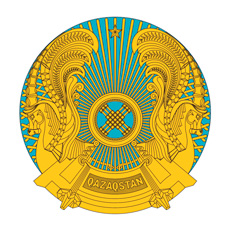 РЕСПУБЛИКАНСКОЕ ГОСУДАРСТВЕННОЕ УЧРЕЖДЕНИЕ«НАЦИОНАЛЬНЫЙ БАНКРЕСПУБЛИКИ КАЗАХСТАН»БАСҚАРМАСЫНЫҢ
ҚАУЛЫСЫ   2023 жылғы 25 желтоқсанАстана қаласыПОСТАНОВЛЕНИЕПРАВЛЕНИЯ№ 98город Астана   Төраға                               Т.М. Сүлейменов №Салым орналастырылған және (немесе) корреспонденттік және (немесе) ағымдағы шот ашылған екінші деңгейдегі банктің атауыЕліСомасыРезервтер (провизиялар)№Салым орналастырылған және (немесе) корреспонденттік және (немесе) ағымдағы шот ашылған екінші деңгейдегі банктің атауыЕліСомасыРезервтер (провизиялар)123451Корреспонденттік шоттар 1.1.…2Ағымдағы шоттар2.1.…3Талап етуге дейінгі салымдар3.1.…4Мерзiмдi салымдар4.1.…5Шартты салымдар5.1.…Барлығы №Эмитенттің атауыЭмитент-елдің атауыБағалы қағаздың атауыБағалы қағаздың сәйкестендіру нөмірі (ISIN коды)Бағалы қағаздардың саны (дана)Бағалы қағаздардың саны (дана)Бағалы қағаздардың саны (дана)№Эмитенттің атауыЭмитент-елдің атауыБағалы қағаздың атауыБағалы қағаздың сәйкестендіру нөмірі (ISIN коды)Барлығы оның ішінде ауыртпалық салынған бағалы қағаздар және репо операцияларының мәні болып табылатын бағалы қағаздароның ішінде ауыртпалық салынған бағалы қағаздар және репо операцияларының мәні болып табылатын бағалы қағаздар№Эмитенттің атауыЭмитент-елдің атауыБағалы қағаздың атауыБағалы қағаздың сәйкестендіру нөмірі (ISIN коды)Барлығы барлығыоның ішінде репо операцияларының мәні болып табылатын бағалы қағаздар123456781Қазақстан Республикасының мемлекеттік бағалы қағаздары, оның ішінде:1.1.Қазақстан Республикасы Ұлттық Банкінің ноттары1.2.жергілікті атқарушы органдардың бағалы қағаздары1.3.Қазақстан Республикасы Қаржы министрлігінің бағалы қағаздары1.4.…2Қазақстан Республикасы ұйымдарының мемлекеттік емес эмиссиялық бағалы қағаздары2.1.екінші деңгейдегі банктер2.1.1.…2.2.екінші деңгейдегі банктерді қоспағанда, заңды тұлғалар2.2.1.…2.3.Қазақстан Даму Банкінің облигациялары2.3.1.…3Шет мемлекеттердің бағалы қағаздары3.1.…4Қазақстан Республикасының бейрезидент эмитенттерінің мемлекеттік емес бағалы қағаздары4.1.эмитенттер - қаржы ұйымдары (Қазақстан Республикасының бейрезиденттері)4.1.1.…4.2.эмитенттер -қаржылық емес ұйымдар (Қазақстан Республикасының бейрезиденттері)4.2.1.….5 Халықаралық қаржы ұйымдарының бағалы қағаздары5.1.…6Исламдық бағалы қағаздар6.1....Бағалы қағаздар портфелінің жиынтығыБағалы қағаздар портфелінің жиынтығыБағалы қағаздың номиналдық құны (сатып алу) құныБағалы қағаздың валютасыБасқа да жиынтық кіріс арқылы әділ құны бойынша есепке алынатын бағалы қағаздарБасқа да жиынтық кіріс арқылы әділ құны бойынша есепке алынатын бағалы қағаздарБасқа да жиынтық кіріс арқылы әділ құны бойынша есепке алынатын бағалы қағаздарБасқа да жиынтық кіріс арқылы әділ құны бойынша есепке алынатын бағалы қағаздарБасқа да жиынтық кіріс арқылы әділ құны бойынша есепке алынатын бағалы қағаздарБасқа да жиынтық кіріс арқылы әділ құны бойынша есепке алынатын бағалы қағаздар бойынша зиянды өтеуге арналған резервтер (провизиялар) Бағалы қағаздың номиналдық құны (сатып алу) құныБағалы қағаздың валютасыБаланстық құны (нетто)Баланстық құны (нетто)Баланстық құны (нетто)Баланстық құны (нетто)оның ішінде репо операцияларының мәні болып табылатын бағалы қағаздарБасқа да жиынтық кіріс арқылы әділ құны бойынша есепке алынатын бағалы қағаздар бойынша зиянды өтеуге арналған резервтер (провизиялар) Бағалы қағаздың номиналдық құны (сатып алу) құныБағалы қағаздың валютасыСатып алу құныДисконт, сыйлықақыЕсептелген сыйақыОң (теріс) түзетуоның ішінде репо операцияларының мәні болып табылатын бағалы қағаздарБасқа да жиынтық кіріс арқылы әділ құны бойынша есепке алынатын бағалы қағаздар бойынша зиянды өтеуге арналған резервтер (провизиялар) 910111213141516Пайда немесе зиян арқылы әділ құны бойынша есепке алынатын бағалы қағаздар Пайда немесе зиян арқылы әділ құны бойынша есепке алынатын бағалы қағаздар Пайда немесе зиян арқылы әділ құны бойынша есепке алынатын бағалы қағаздар Пайда немесе зиян арқылы әділ құны бойынша есепке алынатын бағалы қағаздар Пайда немесе зиян арқылы әділ құны бойынша есепке алынатын бағалы қағаздар Баланстық құны (нетто)Баланстық құны (нетто)Баланстық құны (нетто)Баланстық құны (нетто)оның ішінде репо операцияларының мәні болып табылатын бағалы қағаздарСатып алу құныДисконт, сыйлықақыЕсептелген сыйақыОң (теріс) түзетуоның ішінде репо операцияларының мәні болып табылатын бағалы қағаздар1718192021Амортизациялық құны бойынша есепке алынатын бағалы қағаздарАмортизациялық құны бойынша есепке алынатын бағалы қағаздарАмортизациялық құны бойынша есепке алынатын бағалы қағаздарАмортизациялық құны бойынша есепке алынатын бағалы қағаздарАмортизациялық құны бойынша есепке алынатын бағалы қағаздарАуыртпалық салынған бағалы қағаздар және репо операцияларының мәні болып табылатын бағалы қағаздар бойынша міндеттемелер, мың теңгеменАуыртпалық салынған бағалы қағаздар және репо операцияларының мәні болып табылатын бағалы қағаздар бойынша міндеттемелер, мың теңгеменАуыртпалық салынған бағалы қағаздар және репо операцияларының мәні болып табылатын бағалы қағаздар бойынша міндеттемелер, мың теңгеменБаланстық құны (нетто)Баланстық құны (нетто)Баланстық құны (нетто)Баланстық құны (нетто)оның ішінде репо операцияларының мәні болып табылатын бағалы қағаздарБарлығыБарлығыоның ішінде репо операцияларының мәні болып табылатын бағалы қағаздарСатып алу құныДисконт, сыйлықақыЕсептелген сыйақыХалықаралық қаржылық есептілік стандарттарына сәйкес қалыптастырылған резервтердің (провизиялардың) мөлшеріоның ішінде репо операцияларының мәні болып табылатын бағалы қағаздарБарлығыБарлығыоның ішінде репо операцияларының мәні болып табылатын бағалы қағаздар2223242526272728Сатып алу күніӨтеу күніҚор биржасы тізімінің санаты(есепті күнге)РейтингіРейтингіРейтингіСатып алу күніӨтеу күніҚор биржасы тізімінің санаты(есепті күнге)Эмитенттің (есепті күнге)Бағалы қағаздың (сатып алу күніне)Бағалы қағаздың (есепті күнге)293031323334№АктивтерБарлығы, оның ішіндеБарлығы, оның ішіндеБарлығы, оның ішіндеБарлығы, оның ішіндеБарлығы, оның ішіндеБарлығы, оның ішінде№АктивтерНегізгі борышДисконт, сыйлықақыЕсептелген сыйақыОң (теріс) түзетуқамтамасыз ету құнырезервтер (провизиялар)1234561Салымдар (корреспонденттік шоттарды қоса алғанда), оның ішінде:1.1Қазақстан Республикасының бейрезиденттерінікі2Қарыздар:2. 1банктерге және банк операцияларының жекелеген түрлерін жүзеге асыратын ұйымдарға қарыздар, оның ішінде2.1.1Қазақстан Республикасының бейрезиденттеріне2.2заңды тұлғаларға қарыздар, оның ішінде:2.2.1Қазақстан Республикасының бейрезиденттеріне, оның ішінде:2.2.1.1коммерциялық жылжымайтын мүлікті сатып алуға, салуға берілген қарыздар2.2.1.2тұрғын жылжымайтын мүлікті сатып алуға, салуға берілген қарыздар2.2.2Қазақстан Республикасының резиденттеріне, оның ішінде:2.2.2.1коммерциялық жылжымайтын мүлікті сатып алуға, салуға берілген қарыздар2.2.2.2тұрғын жылжымайтын мүлікті сатып алуға, салуға берілген қарыздар2.2.2.3ауыл шаруашылығы мақсатына2.2.2.4өндірістік мақсатқа2.3жеке тұлғаларға қарыздар, оның ішінде:2.3.1Қазақстан Республикасының резиденттеріне, оның ішінде:2.3.1.1тұтынушылық мақсаттарға, оның ішінде:2.3.1.1.1автокөлік сатып алуға2.3.1.2ипотекалық тұрғын үй қарыздары2.3.1.3тұрғын үй салуға, сатып алуға және (немесе) жөндеуге2.3.1.4басқа қарыздар2.3.2Қазақстан Республикасының бейрезиденттеріне, оның ішінде:2.3.2.1тұтынушылық мақсаттарға, оның ішінде:2.3.2.1.1автокөлік сатып алуға2.3.2.2ипотекалық тұрғын үй қарыздары2.3.2.3тұрғын үй салуға, сатып алуға және (немесе) жөндеуге2.3.2.4басқа қарыздар2.4Қазақстан Республикасының резиденттері шағын және орта кәсіпкерлік субъектілеріне берілген қарыздар, оның ішінде:2.4.1заңды тұлғаларға, оның ішінде:2.4.1.1коммерциялық жылжымайтын мүлікті сатып алуға, салуға берілген қарыздар2.4.1.2тұрғын жылжымайтын мүлікті сатып алуға, салуға берілген қарыздар2.4.1.3ауыл шаруашылығы мақсатына2.4.1.4өндірістік мақсатқа2.4.2жеке тұлғалар, оның ішінде:2.4.2.2коммерциялық және тұрғын жылжымайтын мүлікті сатып алуға, салуға берілген қарыздар (ипотекалық тұрғын үй қарыздарын қоспағанда)3Біртекті қарыздар портфелі, оның ішінде:3.1заңды тұлғалар3.2жеке тұлғалар3.3шағын және орта кәсіпкерлік субъектілері4«Кері репо» операциялары, оның ішінде:4.1Қазақстан Республикасының бейрезиденттерімен5қаржы лизингі арқылы берілген қарыздар, оның ішінде:5.1заңды тұлғалар5.2жеке тұлғалар5.3шағын және орта кәсіпкерлік субъектілері6Капиталға инвестициялар (реттелген борышқа инвестицияларды қоспағанда), оның ішінде:6.1Қазақстан Республикасы бейрезиденттерінің7Бағалы қағаздар, оның ішінде:7.1Қазақстан Республикасы бейрезиденттерінің8Дебиторлық берешек, оның ішінде:8.1Қазақстан Республикасы бейрезиденттерінің9«Қаржы құралдары»  халықаралық қаржылық есептілік стандарты (IFRS) 9 бойынша сыныптауға жататын басқа да активтер 10Шартты міндеттемелерЕсепті күні кредиттік тәуекелдің елеулі ұлғаюы жоқ активтер мен шартты міндеттемелер (1-кезең)Есепті күні кредиттік тәуекелдің елеулі ұлғаюы жоқ активтер мен шартты міндеттемелер (1-кезең)Есепті күні кредиттік тәуекелдің елеулі ұлғаюы жоқ активтер мен шартты міндеттемелер (1-кезең)Есепті күні кредиттік тәуекелдің елеулі ұлғаюы жоқ активтер мен шартты міндеттемелер (1-кезең)Есепті күні кредиттік тәуекелдің елеулі ұлғаюы жоқ активтер мен шартты міндеттемелер (1-кезең)Есепті күні кредиттік тәуекелдің елеулі ұлғаюы жоқ активтер мен шартты міндеттемелер (1-кезең)Негізгі борышДисконт, сыйлықақыЕсептелген сыйақыОң (теріс) түзетуҚамтамасыз ету құныРезервтер (провизиялар)789101112ХХЕсепті күні кредиттік тәуекелдің елеулі ұлғаюы байқалатын активтер мен шартты міндеттемелер (2-кезең)Есепті күні кредиттік тәуекелдің елеулі ұлғаюы байқалатын активтер мен шартты міндеттемелер (2-кезең)Есепті күні кредиттік тәуекелдің елеулі ұлғаюы байқалатын активтер мен шартты міндеттемелер (2-кезең)Есепті күні кредиттік тәуекелдің елеулі ұлғаюы байқалатын активтер мен шартты міндеттемелер (2-кезең)Есепті күні кредиттік тәуекелдің елеулі ұлғаюы байқалатын активтер мен шартты міндеттемелер (2-кезең)Есепті күні кредиттік тәуекелдің елеулі ұлғаюы байқалатын активтер мен шартты міндеттемелер (2-кезең)Негізгі борышДисконт, сыйлықақыЕсептелген сыйақыОң (теріс) түзетуҚамтамасыз ету құныРезервтер (провизиялар)131415161718Есепті күні кредиттік шығыны бар активтер мен шартты міндеттемелер (кредиттік-құнсызданған қаржы активтері) (3-кезең)Есепті күні кредиттік шығыны бар активтер мен шартты міндеттемелер (кредиттік-құнсызданған қаржы активтері) (3-кезең)Есепті күні кредиттік шығыны бар активтер мен шартты міндеттемелер (кредиттік-құнсызданған қаржы активтері) (3-кезең)Есепті күні кредиттік шығыны бар активтер мен шартты міндеттемелер (кредиттік-құнсызданған қаржы активтері) (3-кезең)Есепті күні кредиттік шығыны бар активтер мен шартты міндеттемелер (кредиттік-құнсызданған қаржы активтері) (3-кезең)Есепті күні кредиттік шығыны бар активтер мен шартты міндеттемелер (кредиттік-құнсызданған қаржы активтері) (3-кезең)Негізгі борышДисконт, сыйлықақыЕсептелген сыйақыОң (теріс) түзетуҚамтамасыз ету құныРезервтер (провизиялар)192021222324Сатып алынған немесе құрылған кредиттік-құнсызданған қаржы активтеріСатып алынған немесе құрылған кредиттік-құнсызданған қаржы активтеріСатып алынған немесе құрылған кредиттік-құнсызданған қаржы активтеріСатып алынған немесе құрылған кредиттік-құнсызданған қаржы активтеріСатып алынған немесе құрылған кредиттік-құнсызданған қаржы активтеріСатып алынған немесе құрылған кредиттік-құнсызданған қаржы активтеріНегізгі борышДисконт, сыйлықақыЕсептелген сыйақыОң (теріс) түзетуҚамтамасыз ету құныРезервтер (провизиялар)252627282930№АтауыНегізгі борышДисконт, сыйлықақыЕсептелген сыйақыОң (теріс) түзетуҚамтамасыз ету құныҚамтамасыз ету құныРезервтер (провизиялар)№АтауыНегізгі борышДисконт, сыйлықақыЕсептелген сыйақыОң (теріс) түзетуБарлығыоның ішінде резервтерді (провизияларды) есептеу кезінде қосылатын қамтамасыз ету құныРезервтер (провизиялар)№Атауы12345671Басқа банктерге және банк операцияларының жекелеген түрлерiн жүзеге асыратын ұйымдарға берілген қарыздар, оның iшiнде :1.1.мерзiмi өткен берешегi жоқ қарыздар1.2негiзгi борыш бойынша және (немесе) есептелген сыйақы бойынша мерзiмi өткен берешегi бар қарыздар, оның iшiнде:1.2.11 (бір) күннен 15 (он бес) күнге дейiн1.2.216 (он алты) күннен 30 (отыз) күнге дейiн1.2.331 (отыз бір) күннен 60 (алпыс) күнге дейiн1.2.461 (алпыс бір) күннен 90 (тоқсан) күнге дейiн1.2.591 (тоқсан бір) күннен 180 (бір жүз сексен) күнге дейiн1.2.6181 (бір жүз сексен бір) күннен бастап және одан астам2Заңды тұлғаларға берiлген қарыздар, оның iшiнде :2.1жылжымайтын мүлікті сатып алуға және салуға2.1.1мерзiмi өткен берешегi жоқ қарыздар2.1.2негiзгi борыш бойынша және (немесе) есептелген сыйақы бойынша мерзiмi өткен берешегi бар қарыздар, оның iшiнде :2.1.2.11 (бір) күннен 15 (он бес) күнге дейiн2.1.2.216 (он алты) күннен 30 (отыз) күнге дейiн2.1.2.331 (отыз бір) күннен 60 (алпыс) күнге дейiн2.1.2.461 (алпыс бір) күннен 90 (тоқсан) күнге дейiн2.1.2.591 (тоқсан бір) күннен 180 (бір жүз сексен) күнге дейiн2.1.2.6181 (бір жүз сексен бір) күннен бастап және одан астам2.2басқа да мақсаттарға, оның ішінде:2.2.1мерзiмi өткен берешегi жоқ қарыздар2.2.2негiзгi борыш бойынша және (немесе) есептелген сыйақы бойынша мерзiмi өткен берешегi бар қарыздар, оның iшiнде :2.2.2.11 (бір) күннен 15 (он бес) күнге дейiн2.2.2.216 (он алты) күннен 30 (отыз) күнге дейiн2.2.2.331 (отыз бір) күннен 60 (алпыс) күнге дейiн2.2.2.461 (алпыс бір) күннен 90 (тоқсан) күнге дейiн2.2.2.591 (тоқсан бір) күннен 180 (бір жүз сексен) күнге дейiн2.2.2.6181 (бір жүз сексен бір) күннен бастап және одан астам3Шағын және орта кәсiпкерлiк субъектiлерiне, Қазақстан Республикасының резиденттері заңды тұлғаларға берiлген қарыздар, оның iшiнде:3.1жылжымайтын мүлікті сатып алуға және салуға3.1.1мерзiмi өткен берешегi жоқ қарыздар3.1.2негiзгi борыш бойынша және (немесе) есептелген сыйақы бойынша мерзiмi өткен берешегi бар қарыздар, оның iшiнде :3.1.2.11 (бір) күннен 15 (он бес) күнге дейiн3.1.2.216 (он алты) күннен 30 (отыз) күнге дейiн3.1.2.331 (отыз бір) күннен 60 (алпыс) күнге дейiн3.1.2.461 (алпыс бір) күннен 90 (тоқсан) күнге дейiн3.1.2.591 (тоқсан бір) күннен 180 (бір жүз сексен) күнге дейiн3.1.2.6181 (бір жүз сексен бір) күннен бастап және одан астам3.2басқа да мақсаттарға, оның ішінде:3.2.1мерзiмi өткен берешегi жоқ қарыздар3.2.2негiзгi борыш бойынша және (немесе) есептелген сыйақы бойынша мерзiмi өткен берешегi бар қарыздар, оның iшiнде :3.2.2.11 (бір) күннен 15 (он бес) күнге дейiн3.2.2.216 (он алты) күннен 30 (отыз) күнге дейiн3.2.2.331 (отыз бір) күннен 60 (алпыс) күнге дейiн3.2.2.461 (алпыс бір) күннен 90 (тоқсан) күнге дейiн3.2.2.591 (тоқсан бір) күннен 180 (бір жүз сексен) күнге дейiн3.2.2.6181 (бір жүз сексен бір) күннен бастап және одан астам4Жеке тұлғаларға берiлген қарыздар, оның iшiнде:4.1тұрғын үйдi салуға, сатып алуға және (немесе) жөндеуге, оның iшiнде:4.1.1мерзiмi өткен берешегi жоқ қарыздар4.1.2негiзгi борыш бойынша және (немесе) есептелген сыйақы бойынша мерзiмi өткен берешегi бар қарыздар, оның iшiнде :4.1.2.11 (бір) күннен 15 (он бес) күнге дейiн4.1.2.216 (он алты) күннен 30 (отыз) күнге дейiн4.1.2.331 (отыз бір) күннен 60 (алпыс) күнге дейiн4.1.2.461 (алпыс бір) күннен 90 (тоқсан) күнге дейiн4.1.2.591 (тоқсан бір) күннен 180 (бір жүз сексен) күнге дейiн4.1.2.6181 (бір жүз сексен бір) күннен бастап және одан астам4.2анықтама үшiн: жылжымайтын мүлiк ипотекасымен қамтамасыз етiлгендер (ипотекалық тұрғын үй қарыздары):4.2.1мерзiмi өткен берешегi жоқ қарыздар4.2.2негiзгi борыш бойынша және (немесе) есептелген сыйақы бойынша мерзiмi өткен берешегi бар қарыздар, оның iшiнде :4.2.2.11 (бір) күннен 15 (он бес) күнге дейiн4.2.2.216 (он алты) күннен 30 (отыз) күнге дейiн4.2.2.331 (отыз бір) күннен 60 (алпыс) күнге дейiн4.2.2.461 (алпыс бір) күннен 90 (тоқсан) күнге дейiн4.2.2.591 (тоқсан бір) күннен 180 (бір жүз сексен) күнге дейiн4.2.2.6181 (бір жүз сексен бір) күннен бастап және одан астам4.3тұтынушылық мақсаттарға, оның ішінде:4.3.1мерзiмi өткен берешегi жоқ қарыздар4.3.2негiзгi борыш бойынша және (немесе) есептелген сыйақы бойынша мерзiмi өткен берешегi бар қарыздар, оның iшiнде :4.3.2.11 (бір) күннен 15 (он бес) күнге дейiн4.3.2.216 (он алты) күннен 30 (отыз) күнге дейiн4.3.2.331 (отыз бір) күннен 60 (алпыс) күнге дейiн4.3.2.461 (алпыс бір) күннен 90 (тоқсан) күнге дейiн4.3.2.591 (тоқсан бір) күннен 180 (бір жүз сексен) күнге дейiн4.3.2.6181 (бір жүз сексен бір) күннен бастап және одан астам4.4басқа да мақсаттарға, оның ішінде:4.4.1мерзiмi өткен берешегi жоқ қарыздар4.4.2негiзгi борыш бойынша және (немесе) есептелген сыйақы бойынша мерзiмi өткен берешегi бар қарыздар, оның iшiнде :4.4.2.11 (бір) күннен 15 (он бес) күнге дейiн4.4.2.216 (он алты) күннен 30 (отыз) күнге дейiн4.4.2.331 (отыз бір) күннен 60 (алпыс) күнге дейiн4.4.2.461 (алпыс бір) күннен 90 (тоқсан) күнге дейiн4.4.2.591 (тоқсан бір) күннен 180 (бір жүз сексен) күнге дейiн4.4.2.6181 (бір жүз сексен бір) күннен бастап және одан астам5Шағын және орта кәсіпкерлік субъектілеріне, Қазақстан Республикасының резиденттері жеке тұлғаларға берілген қарыздар, оның ішінде:5.1жылжымайтын мүлікті сатып алуға және салуға5.1.1мерзiмi өткен берешегi жоқ қарыздар5.1.2негiзгi борыш бойынша және (немесе) есептелген сыйақы бойынша мерзiмi өткен берешегi бар қарыздар, оның iшiнде :5.1.2.11 (бір) күннен 15 (он бес) күнге дейiн5.1.2.216 (он алты) күннен 30 (отыз) күнге дейiн5.1.2.331 (отыз бір) күннен 60 (алпыс) күнге дейiн5.1.2.461 (алпыс бір) күннен 90 (тоқсан) күнге дейiн5.1.2.591 (тоқсан бір) күннен 180 (бір жүз сексен) күнге дейiн5.1.2.6181 (бір жүз сексен бір) күннен бастап және одан астам5.2басқа да мақсаттарға, оның ішінде:5.2.1мерзiмi өткен берешегi жоқ қарыздар5.2.2негiзгi борыш бойынша және (немесе) есептелген сыйақы бойынша мерзiмi өткен берешегi бар қарыздар, оның iшiнде :5.2.2.11 (бір) күннен 15 (он бес) күнге дейiн5.2.2.216 (он алты) күннен 30 (отыз) күнге дейiн5.2.2.331 (отыз бір) күннен 60 (алпыс) күнге дейiн5.2.2.461 (алпыс бір) күннен 90 (тоқсан) күнге дейiн5.2.2.591 (тоқсан бір) күннен 180 (бір жүз сексен) күнге дейiн5.2.2.6181 (бір жүз сексен бір) күннен бастап және одан астам6«Кері репо» операциялары7Несие портфелінің жиынтығы8Негiзгi борыш бойынша және (немесе) есептелген сыйақы бойынша мерзiмi өткен берешегi жоқ қарыздар9Мерзiмi өткен берешегi 1 (бір) күннен 15 (он бес) күнге дейiнгі қарыздар сомасы10Мерзiмi өткен берешегi 16 (он алты) күннен 30 (отыз) күнге дейiнгі қарыздар сомасы11Мерзiмi өткен берешегi 31 (отыз бір) күннен 60 (алпыс) күнге дейiнгі қарыздар сомасы12Мерзiмi өткен берешегi 61 (алпыс бір) күннен 90 (тоқсан) күнге дейiнгі қарыздар сомасы13Мерзiмi өткен берешегi 91 (тоқсан бір) күннен 180 (бір жүз сексен) күнге дейiнгі қарыздар сомасы14Мерзiмi өткен берешегi 181 (бір жүз сексен бір) күннен бастап және одан астам қарыздар сомасы№Заңды тұлғаның атауыСатып алу құны (мың теңгемен)Баланстық құны (мың теңгемен)Баланстық құны (мың теңгемен)Баланстық құны (мың теңгемен)Саны, данаЭмитенттің жарғылық капиталына қатысу үлесі (пайызбен)Сатып алу күніЕскертпе№Заңды тұлғаның атауыСатып алу құны (мың теңгемен)Барлығыесептелген сыйақыХалықаралық қаржылық есептілік стандарттарына сәйкес қалыптастырылған провизияның мөлшеріСаны, данаЭмитенттің жарғылық капиталына қатысу үлесі (пайызбен)Сатып алу күніЕскертпе123456789101.Жай акциялар1.1.1.2.2.Артықшылықты акциялар2.1.2.2.3.Салымдар және пайлар3.1.3.2.4.Барлығы№Көрсеткіштердің атауыМәні1Референс2Контрагенттер туралы мәліметтер:2.1резиденттік белгісі2.2контрагент секторы3Есепті кезеңнің соңындағы мәліметтер:3.1шоттың (салымның)түрі3.2валюта тобының коды3.3салым мерзімі3.4шоттардағы (салымдардағы) ақша қалдығы№Кредитордың атауыСала кодыАлынған қарыздарАлынған қарыздарРеттелген борыш№Кредитордың атауыСала кодыұзақ мерзімдіқысқа мерзімді12345611.1....2.2.1....33.1....44.1....55.1....66.1....77.1....88.1....99.1....1010.1....ЖиынтығыКредиторлық берешекКредиторлық берешекБорыштық және өзге де бағалы қағаздар (оның ішінде репо операциясы бойынша)Акционерлермен дивидендтер бойынша есеп айырысуӨзге көздерБарлығыұзақ мерзімдіқысқа мерзімдіБорыштық және өзге де бағалы қағаздар (оның ішінде репо операциясы бойынша)Акционерлермен дивидендтер бойынша есеп айырысуӨзге көздерБарлығы789101112№Тұлғаның атауы (тегі, аты, әкесінің аты)Бизнес - сәйкестендіру нөмірі (заңды тұлға үшін), жеке сәйкестендіру нөмірі (жеке тұлға үшін, оның ішінде жеке кәсіпкер үшін)ЕліОсыған сәйкес тұлға банк операцияларының жекелеген түрлерін жүзеге асыратын ұйыммен ерекше қатынастармен байланысты тұлғаға жатқызылған белгіОперация түріМәміле мақсатыШарт нөмірі12345678БарлығыШартты жасасу күні (талаптарды орындауды бастау күні)Шарт қолданысының аяқталу күні (талаптарды орындаудың аяқталу күні)Банк операцияларының жекелеген түрлерін жүзеге асыратын ұйымның Директорлар кеңесі шешімінің не акционерлердің жалпы жиналысының деректемелері (Директорлар кеңесінің шешімі болмаған кезде)Шарт бойынша мәміле сомасы (мың теңгемен)Валюта түріҚамтамасыз ету түріҚамтамасыз ету құны(мың теңгемен)Қамтамасыз ету құны(мың теңгемен)Шартты жасасу күні (талаптарды орындауды бастау күні)Шарт қолданысының аяқталу күні (талаптарды орындаудың аяқталу күні)Банк операцияларының жекелеген түрлерін жүзеге асыратын ұйымның Директорлар кеңесі шешімінің не акционерлердің жалпы жиналысының деректемелері (Директорлар кеңесінің шешімі болмаған кезде)Шарт бойынша мәміле сомасы (мың теңгемен)Валюта түріҚамтамасыз ету түріБарлығыоның ішінде резервтерді (провизияларды) есептеу кезінде қосылатын қамтамасыз ету құны910111213141516Шарт бойынша сыйақы мөлшерлемесі (жылдық пайызбен)Шарт бойынша сыйақы мөлшерлемесі (жылдық пайызбен)Шарт бойынша сыйақы мөлшерлемесі (жылдық пайызбен)банк операцияларының жекелеген түрлерін жүзеге асыратын ұйыммен ерекше қатынастармен байланысты тұлғамен банк операцияларының жекелеген түрлерін жүзеге асыратын ұйымның пайдасынабанк операцияларының жекелеген түрлерін жүзеге асыратын ұйыммен ерекше қатынастармен байланысты тұлғаның пайдасына банк операцияларының жекелеген түрлерін жүзеге асыратын ұйымменбанк операцияларының жекелеген түрлерін жүзеге асыратын ұйымның ішкі құжаттарына сәйкес171819Есептелген кірістер / шығыстарЕсептелген кірістер / шығыстарМәміленің баланстық құны, оның ішіндеМәміленің баланстық құны, оның ішіндеМәміленің баланстық құны, оның ішіндеМәміленің баланстық құны, оның ішіндеМәміленің баланстық құны, оның ішіндеЕскертпеСомасы (мың теңгемен)Баланстық шоттың нөміріНегізгі қарызЕсептелген сыйақыДисконттар, сыйлықақылар, оң/теріс түзетуРезервтер (провизиялар)Баланстық шоттардың нөміріЕскертпе2021222324252627№Бизнес - сәйкестендіру нөмірі (заңды тұлға үшін), жеке сәйкестендіру нөмірі (жеке тұлға үшін, оның ішінде жеке кәсіпкер үшін)Атауы (заңды тұлға үшін) аты, тегі, әкесінің аты (бар болса) (жеке тұлға үшін)Тұлғаның банк операцияларының жекелеген түрлерін жүзеге асыратын ұйыммен ерекше қатынастармен байланысты тұлғаға жатқызылуына сәйкес белгі1234№Көрсеткіш атауы Сомасы (мың теңгемен)  1231«Ұлттық пошта операторы үшін пруденциялық нормативті, сондай-ақ оның орындалуы туралы есептіліктің нысанын, табыс ету мерзімін белгілеу туралы» Қазақстан Республикасы Ұлттық Банкі Басқармасының 2016 жылғы 26 желтоқсандағы № 307 қаулысына (Нормативтік құқықтық актілерді мемлекеттік тіркеу тізілімінде № 14786 болып тіркелген) сәйкес есептелген банк операцияларының жекелеген түрлерін жүзеге асыратын ұйымның онымен ерекше қатынастармен байланысты тұлғалармен жасаған банк операцияларының жекелеген түрлерін жүзеге асыратын ұйым мәмілесінің жалпы сомасы, банк операцияларының жекелеген түрлерін жүзеге асыратын ұйыммен ерекше қатынастармен байланысты тұлғалармен банк операцияларының жекелеген түрлерін жүзеге асыратын ұйымның әрбір операциясының түрі бойынша сомасы, «Пруденциялық нормативтерді және ипотекалық ұйымдар және агроөнеркәсіп кешені саласындағы ұлттық басқарушы холдингтің еншілес ұйымдары сақтауға міндетті өзге де нормалар мен лимиттерді белгілеу туралы» Қазақстан Республикасы Ұлттық Банкі Басқармасының 2016 жылғы 26 желтоқсандағы № 308 қаулысымен (Нормативтік құқықтық актілерді мемлекеттік тіркеу тізілімінде № 14788 болып тіркелген) бекітілген Пруденциялық нормативтерге және ипотекалық ұйымдар және агроөнеркәсіп кешені саласындағы ұлттық басқарушы холдингтің еншілес ұйымдары сақтауға міндетті өзге де нормалар мен лимиттерге сәйкес есептелетін банк операцияларының жекелеген түрлерін жүзеге асыратын ұйымның меншікті капиталының мөлшерінен жиынтықты түрде 0,01 пайыздан аспайды.2Банк операцияларының жекелеген түрлерін жүзеге асыратын ұйыммен ерекше қатынастармен байланысты тұлға болып табылатын, сақтандыру (қайта сақтандыру) ұйымында сақтандырылған банк операцияларының жекелеген түрлерін жүзеге асыратын ұйымның клиент қарыздарының жалпы сомасы жол кодыАктивтересепті кезеңнің басынаесепті кезеңнің соңына1234Активтер1Ақша, оның ішінде1.1кассадағы қолма-қол ақша1.2банктердегі және банк операцияларының жекелеген түрлерін жүзеге асыратын ұйымдардағы ағымдағы шоттардағы ақша2Орналастырылған салымдар (құнсыздануға арналған резервтерді шегергенде), оның ішінде2.1талап етілгенге дейінгі салымдар2.2шартты салымдар, оның ішінде:2.2.1қысқа мерзімді шартты салымдар2.2.2ұзақ мерзімді шартты салымдар2.3мерзімді салымдар, оның ішінде:2.3.1қысқа мерзімді салымдар (1 жылға дейін қоса алғанда)2.3.2ұзақ мерзімді салымдар (1 жылдан жоғары)2.4жинақ салымдары, оның ішінде:2.4.1қысқа мерзімді жинақ салымдары (1 жылға дейін қоса алғанда)2.4.2ұзақ мерзімді жинақ салымдары (1 жылдан астам)3Дебиторлық берешек, оның ішінде:3.1қызметкерлердің дебиторлық берешегі3.2шаруашылық қызмет бойынша дебиторлық берешек3.3құрылтайшылардың (қатысушылардың) дебиторлық берешегі3.4басқа да дебиторлық берешек4Қорлар, оның ішінде:4.1аффинирленген құйма алтын4.2басқа қорлар5Материалдық емес активтер (амортизацияны және құнсызданудан болған зияндарды шегергенде)6Негізгі құралдар (амортизацияны және құнсызданудан болған зияндарды шегергенде), оның ішінде:6.1ғимараттар мен құрылыстар6.2машиналар мен жабдықтар6.3басқа да негізгі құралдар7Салықтық талап, оның ішінде:7.1ағымдағы салық талабы7.2кейінге қалдырылған салық талабы8Басқа активтер9Активтер жиыныМіндеттемелер10Алынған қарыздар, оның ішінде:10.1қысқа мерзімді қарыздар (1 жылға дейін қоса алғанда)10.2ұзақ мерзімді қарыздар (1 жылдан астам)11Кредиторлық берешек, оның ішінде:11.1еңбекке ақы төлеу бойынша кредиторлық берешек11.2шаруашылық қызмет бойынша кредиторлық берешек11.3қатысушылардың дивидендтері мен кірістері бойынша кредиторлық берешек12Салық міндеттемесі, оның ішінде:12.1ағымдағы салық міндеттемесі12.2кейінге қалдырылған салық міндеттемесі13Басқа міндеттемелер14Міндеттемелер жиынтығыМеншікті капитал15Жарғылық капитал16Резервтер, оның ішінде:16.1резервтік капитал16.2басқа резервтер17Бөлінбеген пайда (жабылмаған шығын), оның ішінде:17.1алдыңғы жыл17.2есепті кезең18Капитал жиыны19Капитал мен міндеттемелер жиынтығыжол кодыКөрсеткіштердің атауыесепті кезең үшін1231Шетел валютасын сатып алу-сату бойынша кіріс2Аффинирленген бағалы металдарды сатып алу-сату бойынша кіріс3Сыйақы алуға байланысты кіріс, оның ішінде:3.1ағымдағы шоттар бойынша3.2орналастырылған салымдар бойынша3.3сыйақы алуға байланысты басқа да кіріс4Шетел валютасын қайта бағалаудан түскен кіріс5Аффинирленген бағалы металдарды қайта бағалаудан түскен кіріс6Басқа кіріс7Кірістер жиыны8Шетел валютасын сатып алу-сату бойынша шығыс9Аффинирленген бағалы металдарды сатып алу-сату бойынша шығыс10Сыйақы төлеуге байланысты шығыс, оның ішінде:10.1алынған қарыздар бойынша10.2жалдау бойынша міндеттемелер бойынша10.3сыйақы төлеуге байланысты өзге де шығыс11Шетел валютасын қайта бағалаудан түскен шығыс12Аффинирленген бағалы металдарды қайта бағалаудан түскен шығыс13Комиссиялық шығыс, оның ішінде:13.1кассалық операциялар бойынша көрсеткен қызметі үшін комиссиялық шығыс13.2сейфтік операциялар бойынша көрсеткен қызметі үшін комиссиялық шығыс13.3банкноттарды, монеталарды және құндылықтарды инкассациялау бойынша көрсеткен қызметі үшін комиссиялық шығыс14Операциялық шығыстар, оның ішінде:14.1еңбекке ақы төлеу және іссапар шығысы14.2амортизациялық аударымдар14.3корпоративтік табыс салығын қоспағанда, салықтарды және бюджетке төленетін басқа да міндетті төлемдерді төлеу бойынша шығыс14.4әкімшілік шығыс15Өзге де шығыс16Шығыстар жиыны17Корпоративтік табыс салығын төлегенге дейінгі таза пайда (зиян)18Корпоративтік табыс салығы19Тіркелген салық20Корпоративтік табыс салығын төлегеннен кейінгі таза пайда (зиян)21Тоқтатылған қызметтен түскен пайда (зиян)22Кезең ішіндегі таза пайда (зиян) жиынтығыЖол кодыКөрсеткішМәні немесе сомасы1Есепті кезең ішінде үй-жайларда өзгерістердің болуы (иә, жоқ)2Банкноттарды, монеталарды және құндылықтарды тасымалдауға арналған мамандандырылған көлік құралдарының саны, оның ішінде:2.1меншік құқығында3Жарғылық капитал (миллион теңге)3.1.Банкноттарды, монеталарды және құндылықтарды инкассациялауға арналған жарғылық капитал (миллион теңге)3.2Банкноттарды, монеталар және құндылықтарды қайта санау, сұрыптау, буып-түю, сақтау, сондай-ақ оларды банктердің тапсырмасы бойынша банктерге және олардың клиенттеріне беру жөніндегі қосымша қызметті жүзеге асыруға арналған жарғылық капитал (миллион теңге)4Заңды тұлғаның құрылтайшысы (қатысушысы) туралы мәліметтер4.1.Резиденттік туралы мәліметтер (иә, жоқ)4.2.Террористік қызметке қатысы бар адамдардың тізімінде, сондай-ақ жаппай қырып-жою қаруын таратуды қаржыландыруға байланысты ұйымдар мен адамдардың тізбесінде және (немесе) терроризм мен экстремизмді қаржыландыруға байланысты ұйымдар мен адамдардың тізбесінде болмауы туралы мәліметтер (бар, жоқ)5.Атқарушы органның басшысы туралы мәліметтер5.1.Резиденттік туралы мәліметтер (иә, жоқ)5.2.Жоғары білімнің болуы (бар, жоқ)5.3.Қаржылық қызмет көрсету саласында кемінде үш жыл жұмыс өтілінің болуы (бар/жоқ)5.4.Алынбаған немесе өтелмеген соттылығының бар болуы (болмауы) туралы мәліметтер (бар, жоқ)5.5.Денсаулық сақтаудың психоневрологиялық және наркологиялық ұйымдарында есепте тұрмағандығы туралы мәліметтер (бар, жоқ)5.6.Террористік қызметке қатысы бар адамдардың тізімінде, сондай-ақ жаппай қырып-жою қаруын таратуды қаржыландыруға байланысты ұйымдар мен адамдардың тізбесінде және (немесе) терроризм мен экстремизмді қаржыландыруға байланысты ұйымдар мен адамдардың тізбесінде болмауы туралы мәліметтер (бар, жоқ)6.Банкноттарды, монеталарды және құндылықтарды инкассациялау жөніндегі функциялары бар заңды тұлғаның қызметкері туралы мәліметтер6.1.Резиденттік туралы мәліметтер (иә, жоқ)6.2.Денсаулық сақтаудың психоневрологиялық және наркологиялық ұйымдарында есепте тұрмағандығы туралы мәліметтер (бар, жоқ)6.3.Алынбаған немесе өтелмеген соттылығының бар болуы (болмауы) туралы мәліметтер (бар, жоқ)6.4.Террористік қызметке қатысы бар адамдардың тізімінде, сондай-ақ жаппай қырып-жою қаруын таратуды қаржыландыруға байланысты ұйымдар мен адамдардың тізбесінде және (немесе) терроризм мен экстремизмді қаржыландыруға байланысты ұйымдар мен адамдардың тізбесінде болмауы туралы мәліметтер (бар, жоқ)7Қызметтік қару мен оның патрондарын сатып алуға, сақтауға және алып жүруге рұқсаттары туралы мәліметтер (нөмірі, берілген күні және қолданылу мерзімі)8Банкноттарды, монеталарды және құндылықтарды инкассациялаудың қолданыстағы шарттарының саны (объектілер санын ашып көрсете отырып)9Есепті кезеңде инкассацияланған қолма-қол ақшаның көлемі 
(мың теңге)9.1.оның ішінде 1 (бір) инкассатор тасымалдайтын қолма-қол ақша көлемінің орташа сомасы (мың теңге)10Қайта есептеу, сұрыптау, буып-түю және сақтау бойынша қосымша қызметті жүзеге асыру (иә/жоқ)11Жұмыскерлердің тізімдік саны, оның ішінде:11.1.басқарушы персонал11.2.техникалық персонал11.3.инкассаторлар11.4өзге де қызметкерлер12Банкноттарды, монеталарды және құндылықтарды инкассациялау жөніндегі қызметті жүзеге асырудан түсетін кіріс (мың теңге)13Екінші деңгейдегі банктердегі және Ұлттық пошта операторындағы шоттардағы ақша (мың теңге)№Көрсеткіштің атауыМәні (сомасы)1231Референс2Аймақ3Есеп айырысу-кассалық бөлімше4Операция санаты5Клиент түрі6Кәсіпкерлік субъектісінің санаты7Клиенттің экономикалық қызмет түрі8Операция түрі9Сомасы№Көрсеткіштің атауыМәні (сомасы)1231Референс2  Аймақ3Операция санаты4Операция түрі5Сомасы№АтауыСомасы(мәні)1231Меншікті капитал2Кредиттік тәуекел дәрежесі бойынша өлшенген активтер3Өтімділігі жоғары активтер4Талап етуге дейінгі міндеттемелер5Меншікті қаражаттың жеткіліктілігі коэффициенті (К) (1-жол/2-жол) кемінде 0,126Өтімділік коэффициенті (Кө) (3-жол/4-жол) кемінде 0,307Ұлттық пошта операторының есепті кезең ішінде кредиторлар мен депозиторлардың алдында мерзімі өткен міндеттемелерінің болуы (иә/жоқ)№Баптардың атауыСомасыТәуекел дәрежесі пайызбен Есептелетін сомасы12345I топI топI топI топI топ1.Қолма-қол ақша02.Standard & Poor’s халықаралық рейтинг агенттігінің «АА-» төмен емес тәуелсіз рейтингі немесе басқа рейтингтік агенттіктердің бірінің осыған ұқсас деңгейдегі рейтингі бар елдердің қолма-қол шетел валютасы03.Аффинирленген бағалы металдар04.Қазақстан Республикасының Ұлттық Банкіндегі салымдар және Қазақстан Республикасының Ұлттық Банкіне өзге де талаптар05.Standard & Poor’s халықаралық рейтинг агенттігінің «АА-» төмен емес тәуелсіз рейтингі немесе басқа рейтингтік агенттіктердің бірінің осыған ұқсас деңгейдегі рейтингі бар елдердің орталық банктеріндегі салымдар06.Standard & Poor’s халықаралық рейтинг агенттігінің «АА-» төмен емес борыштық рейтингі немесе басқа рейтингтік агенттіктердің бірінің осыған ұқсас деңгейдегі рейтингі бар халықаралық қаржы ұйымдарындағы салымдар, Еуразиялық Даму Банкіндегі Қазақстан Республикасының ұлттық валютасындағы салымдар07.Қазақстан Республикасының Үкіметі мен Қазақстан Республикасының Ұлттық Банкі шығарған Қазақстан Республикасының мемлекеттік бағалы қағаздары08.Астана, Алматы және Шымкент қалаларының жергілікті атқарушы органдары шығарған Қазақстан Республикасының мемлекеттік бағалы қағаздары09.Қазақстан Республикасының бағалы қағаздар нарығы туралы заңнамасына сәйкес Қазақстанның Даму Банкі, «Самұрық-Қазына» ұлттық әл-ауқат қоры», «Бәйтерек» ұлттық басқарушы холдингі, «Проблемалық кредиттер қоры» акционерлік қоғамдары шығарған бағалы қағаздар, сондай-ақ Еуразиялық Даму Банкі шығарған және Қазақстан Республикасының ұлттық валютасында номинирленген бағалы қағаздар010.Кәсіпкерлік қызметпен байланысты емес жеке тұлғалардың ипотекалық қарыздарын сатып алуды жүзеге асыратын, акцияларының 100 (бір жүз) пайызы Қазақстан Республикасының Ұлттық Банкіне тиесілі заңды тұлға шығарған бағалы қағаздар011.Standard & Poor’s халықаралық рейтинг агенттігінің «АА-» төмен емес тәуелсіз рейтингі немесе басқа рейтингтік агенттіктердің бірінің осыған ұқсас деңгейдегі рейтингі бар шет мемлекеттердің орталық үкіметтері шығарған мемлекеттік мәртебесі бар бағалы қағаздар012.Standard & Poor’s халықаралық рейтинг агенттігінің «АА-» төмен емес борыштық рейтингі немесе басқа рейтингтік агенттіктердің бірінің осыған ұқсас деңгейдегі рейтингі бар халықаралық қаржы ұйымдары шығарған бағалы қағаздар013.Ашылған корреспонденттiк шоттар бойынша Standard & Poor’s халықаралық рейтинг агенттігінің «ВВВ» төмен емес ұзақ мерзімді рейтингі немесе басқа рейтингтік агенттіктердің бірінің осыған ұқсас деңгейдегі рейтингі бар банктерге талаптар014.Ашылған ағымдағы шоттар бойынша Standard & Poor’s халықаралық рейтинг агенттігінің «ВВВ» төмен емес ұзақ мерзімді рейтингі немесе басқа рейтингтік агенттіктердің бірінің осыған ұқсас деңгейдегі рейтингі бар банктерге талаптар015.Орталық контрагенттің қатысуымен жасалған «кері репо» операциясының мәні болып табылатын бағалы қағаздар 016.І тәуекел тобына енгізілген активтер бойынша есептелген сыйақы0II топII топII топII топII топ17.Standard & Poor’s халықаралық рейтинг агенттігінің «АА-» төмен тәуелсіз рейтингі бар немесе басқа рейтингтік агенттіктердің бірінің осыған ұқсас деңгейдегі рейтингі бар елдердің және тиісті рейтингтік бағасы жоқ елдердің қолма-қол шетел валютасы2018.Standard & Poor’s халықаралық рейтинг агенттігінің «А+»-тен «А-»-ке дейінгі тәуелсіз рейтингі бар немесе басқа рейтингтік агенттіктердің бірінің осыған ұқсас деңгейдегі рейтингі бар елдердің орталық банктеріндегі салымдар2019.Standard & Poor’s халықаралық рейтинг агенттігінің «А+»-тен «А-»-ке дейінгі борыштық рейтингі бар немесе басқа рейтингтік агенттіктердің бірінің осыған ұқсас деңгейдегі рейтингі бар халықаралық қаржы ұйымдарындағы салымдар2020.Standard & Poor’s халықаралық рейтинг агенттігінің «АА-» төмен емес борыштық рейтингі бар немесе басқа рейтингтік агенттіктердің бірінің осыған ұқсас деңгейдегі рейтингі бар ұйымдардағы салымдар2021.Standard & Poor’s халықаралық рейтинг агенттігінің «А+»-тен «А-»-ке дейінгі тәуелсіз рейтингі бар немесе басқа рейтингтік агенттіктердің бірінің осыған ұқсас деңгейдегі рейтингі бар елдердің орталық үкіметтері шығарған мемлекеттік мәртебесі бар бағалы қағаздар2022.Standard & Poor’s халықаралық рейтинг агенттігінің «А+»-тен «А-»-ке дейінгі борыштық рейтингі бар немесе басқа рейтингтік агенттіктердің бірінің осыған ұқсас деңгейдегі рейтингі бар халықаралық қаржы ұйымдары шығарған бағалы қағаздар2023.Астана, Алматы және Шымкент қалаларының жергілікті атқарушы органдары шығарған мемлекеттік бағалы қағаздарды қоспағанда, Қазақстан Республикасының жергілікті атқарушы органдары шығарған мемлекеттік бағалы қағаздар2024.Standard & Poor’s халықаралық рейтинг агенттігінің «АА-» төмен емес тәуелсіз рейтингі бар немесе басқа рейтингтік агенттіктердің бірінің осыған ұқсас деңгейдегі рейтингі бар елдердің жергілікті билік органдары шығарған бағалы қағаздар2025.Standard & Poor’s халықаралық рейтинг агенттігінің «АА-» төмен емес борыштық рейтингі бар немесе басқа рейтингтік агенттіктердің бірінің осыған ұқсас деңгейдегі рейтингі бар ұйымдар шығарған бағалы қағаздар2026.ІІ тәуекел тобына енгізілген активтер бойынша есептелген сыйақы20III топIII топIII топIII топIII топ27.Аффинирленбеген бағалы металдар5028.Standard & Poor’s халықаралық рейтинг агенттігінің «ВВВ+»-тен «ВВВ-»-ке дейінгі тәуелсіз рейтингі бар немесе басқа рейтингтік агенттіктердің бірінің осыған ұқсас деңгейдегі рейтингі бар елдердің орталық банктеріндегі салымдар5029.Standard & Poor’s халықаралық рейтинг агенттігінің «ВВВ+»-тен «ВВВ-»-ке дейінгі борыштық рейтингі бар немесе басқа рейтингтік агенттіктердің бірінің осыған ұқсас деңгейдегі рейтингі бар халықаралық қаржы ұйымдарындағы салымдар5030.Standard & Poor’s халықаралық рейтинг агенттігінің «A+»-дан «A»-ке дейінгі борыштық рейтингі бар немесе басқа рейтингтік агенттіктердің бірінің осыған ұқсас деңгейдегі рейтингі бар ұйымдардағы салымдар5031.Standard & Poor’s халықаралық рейтинг агенттігінің «ВВВ+»-тен «ВВВ-»-ке дейінгі тәуелсіз рейтингі бар немесе басқа рейтингтік агенттіктердің бірінің осыған ұқсас деңгейдегі рейтингі бар елдердің орталық үкіметтері шығарған, мемлекеттік мәртебесі бар бағалы қағаздар5032.Standard & Poor’s халықаралық рейтинг агенттігінің «ВВВ+»-тен «ВВВ-»-ке дейінгі борыштық рейтингі бар немесе басқа рейтингтік агенттіктердің бірінің осыған ұқсас деңгейдегі рейтингі бар халықаралық қаржы ұйымдары шығарған бағалы қағаздар5033.Standard & Poor’s халықаралық рейтинг агенттігінің «А+»-тен «А-»-ке дейінгі тәуелсіз рейтингі бар немесе басқа рейтингтік агенттіктердің бірінің осыған ұқсас деңгейіндегі рейтингі бар елдердің жергілікті билік органдары шығарған бағалы қағаздар5034.Standard & Poor’s халықаралық рейтинг агенттігінің «А+»-тен «А-»-ке дейінгі борыштық рейтингі бар немесе басқа рейтингтік агенттіктердің бірінің осыған ұқсас деңгейдегі рейтингі бар ұйымдар шығарған бағалы қағаздар5035.Қазақстан Республикасының Кәсіпкерлік кодексіне сәйкес шағын немесе орта кәсіпкерлікке жатқызылған субъектілер шығарған, «Қазақстан қор биржасы» акционерлік қоғамының ресми тізімінің «Негізгі» не «Баламалы» алаңының «Борыштық бағалы қағаздар» секторына енгізілген, сомасы осы бағалы қағаздардың номиналды құнының кемінде 50 (елу) пайызын жабатын «ДАМУ» кәсіпкерлікті дамыту қоры» акционерлік қоғамының және (немесе) Қазақстанның Даму Банкінің кепілдігі бар және мынадай өлшемшарттарға сәйкес келетін бағалы қағаздар:1) эмитенттің бағалы қағаздарының бір шығарылымына инвестициялардың көлемі меншікті капиталдың 0,02 (нөл бүтін жүзден екі) пайызынан аспайды;2) бағалы қағаздар шығару валютасы – теңге.5036.Ашылған корреспонденттiк шоттар бойынша Standard & Poor’s халықаралық рейтинг агенттігінің «ВВВ-»-тен «ВВ-»-ке дейінгі (қоса алғанда) борыштық рейтингі бар немесе басқа рейтингтік агенттіктердің бірінің осыған ұқсас деңгейдегі рейтингі бар Қазақстан Республикасының резидент-банктеріне немесе Standard & Poor’s халықаралық рейтинг агенттігінің «ВВВ-»-дан «ВВ+»-ға дейінгі (қоса алғанда) борыштық рейтингі бар немесе басқа рейтингтік агенттіктердің бірінің осыған ұқсас деңгейдегі рейтингі бар Қазақстан Республикасының бейрезидент-банкіне қойылатын талаптар5037.Ашылған ағымдағы шоттар бойынша Standard & Poor’s халықаралық рейтинг агенттігінің «ВВВ-»-тен «ВВ-»-ке дейінгі (қоса алғанда) борыштық рейтингі бар немесе басқа рейтингтік агенттіктердің бірінің осыған ұқсас деңгейдегі рейтингі бар Қазақстан Республикасының резидент-банктеріне немесе Standard & Poor’s халықаралық рейтинг агенттігінің «ВВВ-»-дан «ВВ+»-ға дейінгі (қоса алғанда) борыштық рейтингі бар немесе басқа рейтингтік агенттіктердің бірінің осыған ұқсас деңгейдегі рейтингі бар Қазақстан Республикасының бейрезидент-банкіне қойылатын талаптар5038.«Қазақстан қор биржасы» акционерлік қоғамына қойылатын талаптар5039.ІІІ тәуекел тобына енгізілген активтер бойынша есептелген сыйақы50IV топIV топIV топIV топIV топ40.Standard & Poor’s халықаралық рейтинг агенттігінің «ВВ+»-тен «В-»-ке дейінгі тәуелсіз рейтингі немесе басқа рейтингтік агенттіктердің бірінің ұқсас деңгейдегі рейтингі бар елдердің және тиісті рейтингтік бағасы жоқ елдердің орталық банктеріндегі салымдар10041.Standard & Poor’s халықаралық рейтинг агенттігінің «ВВ+»-тен «В-»-ке дейінгі борыштық рейтингі немесе басқа рейтингтік агенттіктердің бірінің ұқсас деңгейдегі рейтингі бар халықаралық қаржы ұйымдарындағы және тиісті рейтингтік бағасы жоқ халықаралық қаржы ұйымдарындағы салымдар10042.Standard & Poor’s халықаралық рейтинг агенттігінің «A-»-тен төмен борыштық рейтингі немесе басқа рейтингтік агенттіктердің бірінің ұқсас деңгейдегі рейтингі бар Қазақстан Республикасының резиденті-ұйымдардағы, тиісті рейтингтік бағасы жоқ Қазақстан Республикасының резиденті-ұйымдардағы және Standard & Poor’s халықаралық рейтинг агенттігінің «ВВВ+»-дан «ВВ-»-ке дейінгі борыштық рейтингі немесе басқа рейтингтік агенттіктердің бірінің ұқсас деңгейдегі рейтингі бар Қазақстан Республикасының бейрезиденті-ұйымдардағы салымдар10043.Standard & Poor’s халықаралық рейтинг агенттігінің «ВВ+»-тен «В-»-ке дейінгі тәуелсіз рейтингі немесе басқа рейтингтік агенттіктердің бірінің ұқсас деңгейдегі рейтингі бар елдердің және тиісті рейтингтік бағасы жоқ елдердің орталық үкіметтері шығарған мемлекеттік мәртебесі бар бағалы қағаздар10044.Standard & Poor’s халықаралық рейтинг агенттігінің «ВВВ+»-тен «ВВ-»-ке дейінгі тәуелсіз рейтингі немесе басқа рейтингтік агенттіктердің бірінің ұқсас деңгейдегі рейтингі бар елдердің және тиісті рейтингтік бағасы жоқ елдердің жергілікті билік органдары шығарған мемлекеттік мәртебесі бар бағалы қағаздар10045.Standard & Poor’s халықаралық рейтинг агенттігінің «ВВ+»-тен «В-»-ке дейінгі борыштық рейтингі немесе басқа рейтингтік агенттіктердің бірінің ұқсас деңгейдегі рейтингі бар халықаралық қаржы ұйымдары және тиісті рейтингтік бағасы жоқ халықаралық қаржы ұйымдары шығарған бағалы қағаздар10046.Standard & Poor’s халықаралық рейтинг агенттігінің «А-»-тен төмен борыштық рейтингі немесе басқа рейтингтік агенттіктердің бірінің ұқсас деңгейдегі рейтингі бар Қазақстан Республикасының резиденті-ұйымдар, тиісті рейтингтік бағасы жоқ Қазақстан Республикасының резиденті-ұйымдар және Standard & Poor’s халықаралық рейтинг агенттігінің «ВВВ+»-тен «ВВ-»-ке дейінгі борыштық рейтингі немесе басқа рейтингтік агенттіктердің бірінің ұқсас деңгейдегі рейтингі бар Қазақстан Республикасының бейрезиденті-ұйымдар шығарған бағалы қағаздар10047.Ашылған корреспонденттiк шоттар бойынша Standard & Poor’s халықаралық рейтинг агенттігінің «ВВ-»-тен төмен борыштық рейтингі немесе басқа рейтингтік агенттіктердің бірінің осыған ұқсас деңгейдегі рейтингі бар Қазақстан Республикасының резидент-банктеріне немесе Standard & Poor’s халықаралық рейтинг агенттігінің «ВВ+» төмен борыштық рейтингі немесе басқа рейтингтік агенттіктердің бірінің осыған ұқсас деңгейдегі рейтингі бар Қазақстан Республикасының бейрезидент-банкіне қойылатын талаптар10048.Ашылған ағымдағы шоттар бойынша Standard & Poor’s халықаралық рейтинг агенттігінің «ВВ-»-тен төмен борыштық рейтингі немесе басқа рейтингтік агенттіктердің бірінің осыған ұқсас деңгейдегі рейтингі бар Қазақстан Республикасының резидент-банктеріне немесе Standard & Poor’s халықаралық рейтинг агенттігінің «ВВ+» төмен борыштық рейтингі немесе басқа рейтингтік агенттіктердің бірінің осыған ұқсас деңгейдегі рейтингі бар Қазақстан Республикасының бейрезидент-банкіне қойылатын талаптар10049.IV тәуекел тобына енгізілген активтер бойынша есептелген сыйақы10050.Төлемдер бойынша есептер10051.Негізгі құрал-жабдықтар10052.Материалдық қорлар10053.Сыйақы және шығыстар сомасын алды ала төлеу10054.Өзге де активтер100V топV топV топV топV топ55.Standard & Poor’s халықаралық рейтинг агенттігінің «В-»-тен төмен тәуелсіз рейтингі бар немесе басқа рейтингтік агенттіктердің бірінің осыған ұқсас деңгейдегі рейтингі бар елдердің орталық банктеріндегі салымдар15056.Standard & Poor’s халықаралық рейтинг агенттігінің «В-»-тен төмен борыштық рейтингі бар немесе басқа рейтингтік агенттіктердің бірінің осыған ұқсас деңгейдегі рейтингі бар халықаралық қаржы ұйымдарындағы салымдар15057.Standard & Poor’s халықаралық рейтинг агенттігінің «ВВ-»-тен төмен борыштық рейтингі немесе басқа рейтингтік агенттіктердің бірінің осыған ұқсас деңгейдегі рейтингі бар Қазақстан Республикасының бейрезидент ұйымдарындағы және тиісті рейтингтік бағасы жоқ Қазақстан Республикасының бейрезидент ұйымдарындағы салымдар15058.Standard & Poor’s халықаралық рейтинг агенттігінің «В-»-тен төмен тәуелсіз рейтингі немесе басқа рейтингтік агенттіктердің бірінің осыған ұқсас деңгейдегі рейтингі бар елдердің орталық үкіметтері шығарған бағалы қағаздар15059.Standard & Poor’s халықаралық рейтинг агенттігінің «ВВ-»-тен төмен тәуелсіз рейтингі немесе басқа рейтингтік агенттіктердің бірінің осыған ұқсас деңгейдегі рейтингі бар елдердің жергілікті билік органдары шығарған бағалы қағаздар15060.Standard & Poor’s халықаралық рейтинг агенттігінің «В-»-тен төмен борыштық рейтингі немесе басқа рейтингтік агенттіктердің бірінің осыған ұқсас деңгейдегі рейтингі бар халықаралық қаржы ұйымдары шығарған бағалы қағаздар15061.Standard & Poor’s халықаралық агенттігінің «ВВ-»-тен төмен борыштық рейтингі немесе басқа рейтингтік агенттіктердің бірінің осыған ұқсас деңгейдегі рейтингі бар Қазақстан Республикасының бейрезидент ұйымдары және тиісті рейтингтік бағасы жоқ Қазақстан Республикасының бейрезидент ұйымдары шығарған бағалы қағаздар15062.V тәуекел тобына енгізілген активтер бойынша есептелген сыйақы15063Тәуекелді активтер жиынтығы:Х